Chovní psi k 28.12.2020, zpracovala: Pajerová Lucie V případě, že chcete doplnit kontakt - stáhněte si na webu RK-CZ formulář k uchovnění jedince, vyplněný zašlete emailem na LR@rkcz.cz. Doplnění informací - pouze foto a gen.testy. V případě, že je zde pes, který již není schopen reprodukce, prosím o informaci na email – vyrřadím psa z evidence krycích psů. Bruno Lovcovo srdceBruno Lovcovo srdceNarozen8.4.2019, chrup neúplný8.4.2019, chrup neúplný8.4.2019, chrup neúplný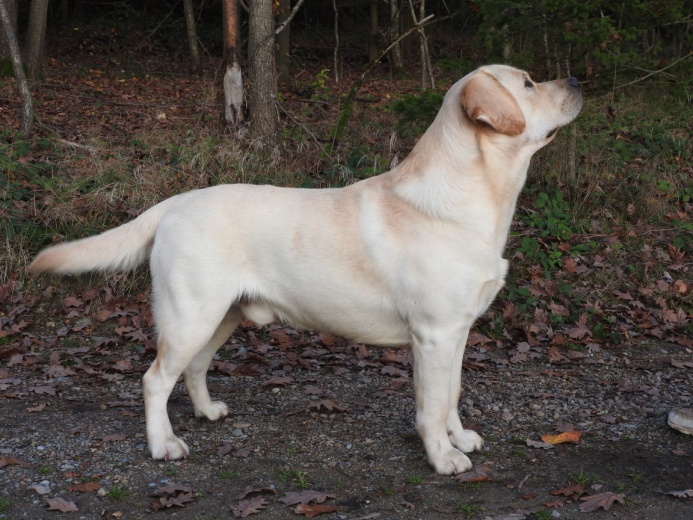 RodičeJaguar Jackpot v.d.Weeward x Queen Rose by Queen´s joyJaguar Jackpot v.d.Weeward x Queen Rose by Queen´s joyJaguar Jackpot v.d.Weeward x Queen Rose by Queen´s joyHD AED 0/0Chrup neúplnýGen.testyVýstavy2x V22x V22x V2Zkoušky OVVR prospěl OVVR prospěl OVVR prospělMajitel Kateřina Hájková, 607028200, kolarova.kat@seznam.cz, Brněnská 384, 679 21 Černá Hora Kateřina Hájková, 607028200, kolarova.kat@seznam.cz, Brněnská 384, 679 21 Černá Hora Kateřina Hájková, 607028200, kolarova.kat@seznam.cz, Brněnská 384, 679 21 Černá Hora Kateřina Hájková, 607028200, kolarova.kat@seznam.cz, Brněnská 384, 679 21 Černá Hora Kateřina Hájková, 607028200, kolarova.kat@seznam.cz, Brněnská 384, 679 21 Černá HoraDearon Roflyn´sDearon Roflyn´sNarozenNeúplný chrupNeúplný chrupNeúplný chrup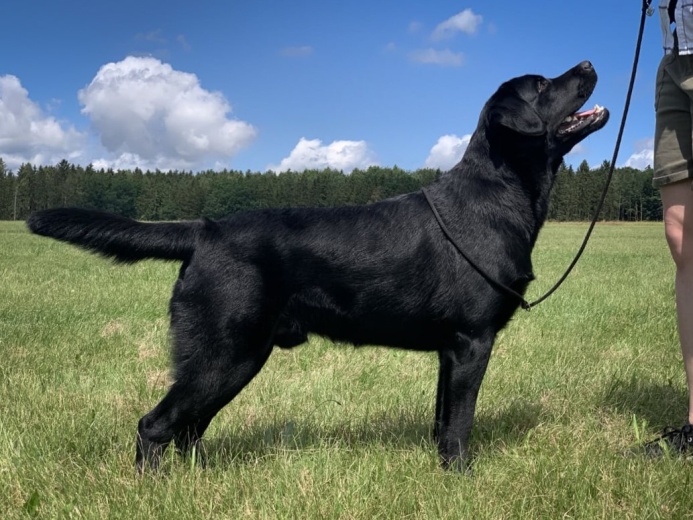 RodičeAlaric Eden loci x Noblessa Fiamma CantanteAlaric Eden loci x Noblessa Fiamma CantanteAlaric Eden loci x Noblessa Fiamma CantanteHD AED 0/0OCD ramen n/n Gen.testyVýstavyV2, V1 VTV2, V1 VTV2, V1 VTZkoušky OVVR prospěl  OVVR prospěl  OVVR prospěl MajitelNordic Wind z Humburských luk Nordic Wind z Humburských luk Narozen29.05.2018, plnochrupý29.05.2018, plnochrupý29.05.2018, plnochrupýČerný pesČerný pesRodičeNebthet z Českomoravské vysočiny x Annual´s Rival QueenNebthet z Českomoravské vysočiny x Annual´s Rival QueenNebthet z Českomoravské vysočiny x Annual´s Rival QueenČerný pesČerný pesHD AED 0/0Černý pesČerný pesGen.testyČerný pesČerný pesVýstavy2x VD2x VD2x VDČerný pesČerný pesZkoušky KPZ I.c r.CACT, KVP II.c KPZ I.c r.CACT, KVP II.c KPZ I.c r.CACT, KVP II.cMajitel Karel Boháč, 774836214, landova.m@volny.cz, 5.května 1867, Kladno 272 01 Karel Boháč, 774836214, landova.m@volny.cz, 5.května 1867, Kladno 272 01 Karel Boháč, 774836214, landova.m@volny.cz, 5.května 1867, Kladno 272 01 Karel Boháč, 774836214, landova.m@volny.cz, 5.května 1867, Kladno 272 01 Karel Boháč, 774836214, landova.m@volny.cz, 5.května 1867, Kladno 272 01Fada MerluciusFada MerluciusNarozen16.12.2017, plnochrupý16.12.2017, plnochrupý16.12.2017, plnochrupýČokoládový pesČokoládový pesRodičeShow Me the Way Ethan for Aldamity x Attila MerluciusShow Me the Way Ethan for Aldamity x Attila MerluciusShow Me the Way Ethan for Aldamity x Attila MerluciusČokoládový pesČokoládový pesHD AED 0/0Čokoládový pesČokoládový pesGen.testyČokoládový pesČokoládový pesVýstavy2x VD2x VD2x VDČokoládový pesČokoládový pesZkoušky OVVR prospěl OVVR prospěl OVVR prospělMajitel David Nergl,  David Nergl,  David Nergl,  David Nergl,  David Nergl, Chilli Boy Chunky Laros Texas Chilli Boy Chunky Laros Texas Narozen27.05.2019, plnochrupý27.05.2019, plnochrupý27.05.2019, plnochrupý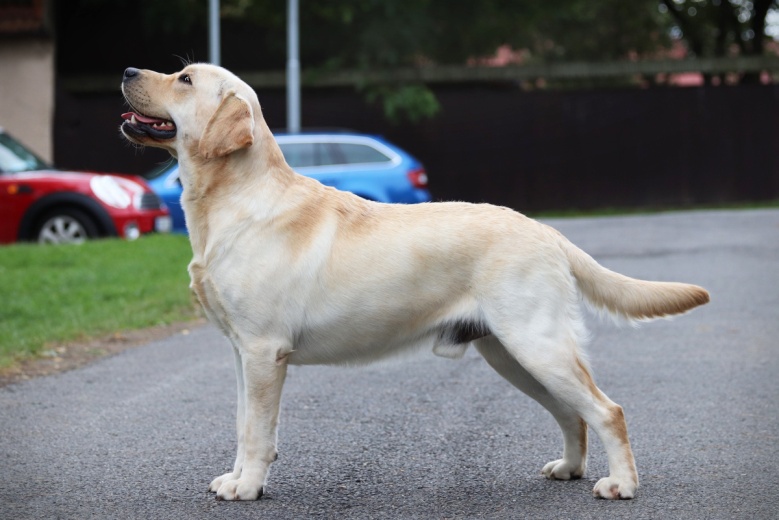 RodičeGolden Red Sable Blues x Black Opium Laros TexasGolden Red Sable Blues x Black Opium Laros TexasGolden Red Sable Blues x Black Opium Laros TexasHD BED 0/0Gen.testyVýstavyV1 CAC, VD V1 CAC, VD V1 CAC, VD Zkoušky OVVR prospěl OVVR prospěl OVVR prospělMajitel Patricie Fáreková, patriciefarekova@gmail.com, Jistebník 21, 742 82 Patricie Fáreková, patriciefarekova@gmail.com, Jistebník 21, 742 82 Patricie Fáreková, patriciefarekova@gmail.com, Jistebník 21, 742 82 Patricie Fáreková, patriciefarekova@gmail.com, Jistebník 21, 742 82 Patricie Fáreková, patriciefarekova@gmail.com, Jistebník 21, 742 82Giacomo BellissimaneraGiacomo BellissimaneraNarozen05.03.2018, plnochrupý05.03.2018, plnochrupý05.03.2018, plnochrupýČokoládový pesČokoládový pesRodičeDefino Gilles Cantuel x Ashley BellissimaneraDefino Gilles Cantuel x Ashley BellissimaneraDefino Gilles Cantuel x Ashley BellissimaneraČokoládový pesČokoládový pesHD AED 0/0Čokoládový pesČokoládový pesGen.testyEIC, HNPK, prcd-PRA, CNM, SD2 vše negativní EIC, HNPK, prcd-PRA, CNM, SD2 vše negativní EIC, HNPK, prcd-PRA, CNM, SD2 vše negativní Čokoládový pesČokoládový pesVýstavyV3, V2V3, V2V3, V2Čokoládový pesČokoládový pesZkoušky OVVR prospěl OVVR prospěl OVVR prospělMajitelDana Charvátová, 606712148, dcharvatova@praha6.cz, Opletalova 1905, 252 63 RoztokyDana Charvátová, 606712148, dcharvatova@praha6.cz, Opletalova 1905, 252 63 RoztokyDana Charvátová, 606712148, dcharvatova@praha6.cz, Opletalova 1905, 252 63 RoztokyDana Charvátová, 606712148, dcharvatova@praha6.cz, Opletalova 1905, 252 63 RoztokyDana Charvátová, 606712148, dcharvatova@praha6.cz, Opletalova 1905, 252 63 RoztokyJake Sable BluesJake Sable BluesNarozen19.11.2016, plnochrupý19.11.2016, plnochrupý19.11.2016, plnochrupý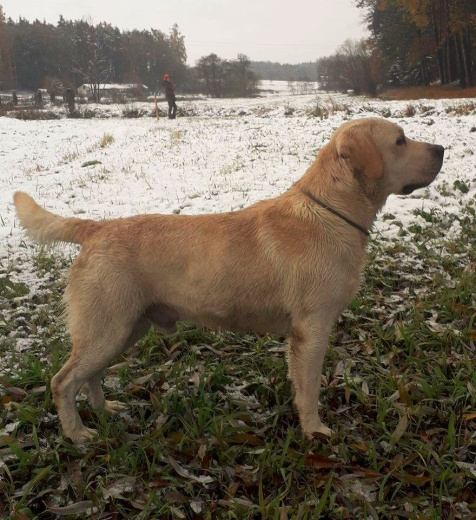 RodičeSretlaw Yellow Camaro x A White Jasmin Sable BluesSretlaw Yellow Camaro x A White Jasmin Sable BluesSretlaw Yellow Camaro x A White Jasmin Sable BluesHD AED 0/0Gen.testyVýstavy2x V1 CAC2x V1 CAC2x V1 CACZkoušky OVVR I.cena, KPZ II.cena OVVR I.cena, KPZ II.cena OVVR I.cena, KPZ II.cenaMajitel Jana Urianková, 604250666, jastaczech@centrum.cz,  Hradiště 25, 335 44 Kasejovice Jana Urianková, 604250666, jastaczech@centrum.cz,  Hradiště 25, 335 44 Kasejovice Jana Urianková, 604250666, jastaczech@centrum.cz,  Hradiště 25, 335 44 Kasejovice Jana Urianková, 604250666, jastaczech@centrum.cz,  Hradiště 25, 335 44 Kasejovice Jana Urianková, 604250666, jastaczech@centrum.cz,  Hradiště 25, 335 44 KasejoviceCarlito Riverlab´sCarlito Riverlab´sNarozen06.01.2018, plnochrupý06.01.2018, plnochrupý06.01.2018, plnochrupý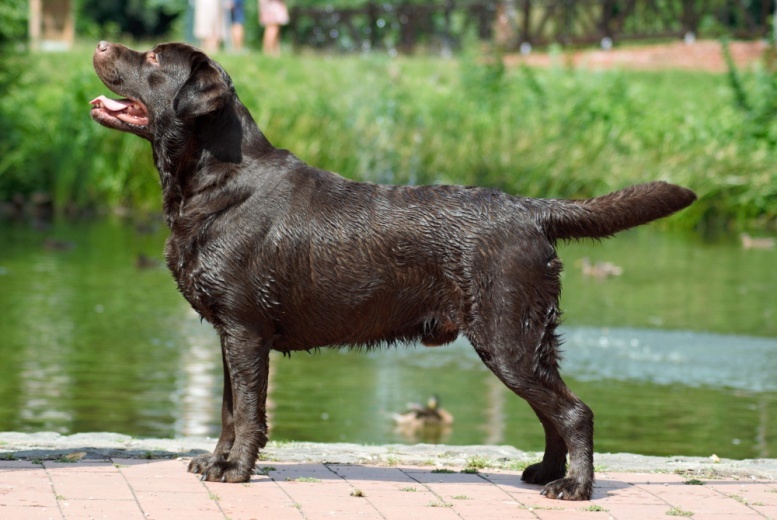 RodičeRainriver His Magesty x Riverlab´s AuroraRainriver His Magesty x Riverlab´s AuroraRainriver His Magesty x Riverlab´s AuroraHD AED 0/0Gen.testyEIC N/N, HNPK N/E EIC N/N, HNPK N/E EIC N/N, HNPK N/E VýstavyV1 CAC, V2 r.CACV1 CAC, V2 r.CACV1 CAC, V2 r.CACZkoušky OVVR prospěl OVVR prospěl OVVR prospělMajitel Vladana Videcká, 605767679, sarblet.retriever@seznam.cz,  Hovězí 214, 756 01 Vladana Videcká, 605767679, sarblet.retriever@seznam.cz,  Hovězí 214, 756 01 Vladana Videcká, 605767679, sarblet.retriever@seznam.cz,  Hovězí 214, 756 01 Vladana Videcká, 605767679, sarblet.retriever@seznam.cz,  Hovězí 214, 756 01 Vladana Videcká, 605767679, sarblet.retriever@seznam.cz,  Hovězí 214, 756 01 Dag z Žerčic  Dag z Žerčic Narozen14.09.2018, plnochrupý14.09.2018, plnochrupý14.09.2018, plnochrupý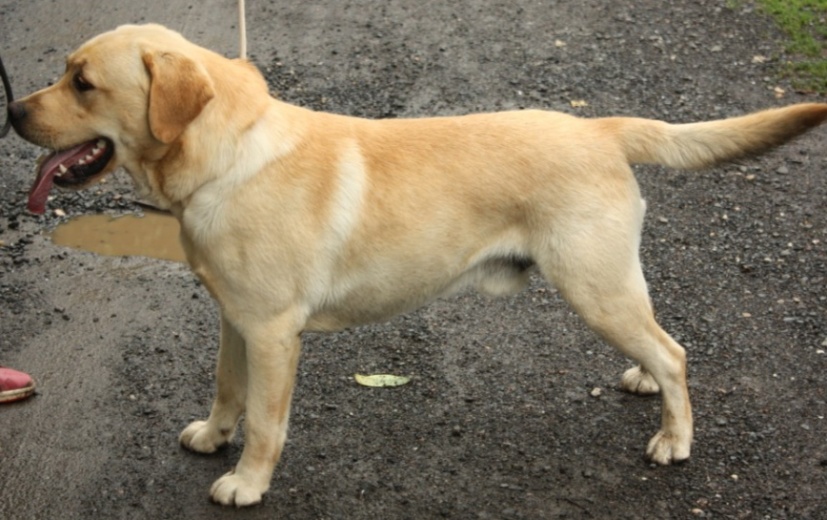 RodičeSretlaw Yellow Camaro x Nice Rose MemsunshineSretlaw Yellow Camaro x Nice Rose MemsunshineSretlaw Yellow Camaro x Nice Rose MemsunshineHD AED 0/0OCD ramen n/nGen.testyVýstavyV4, V1 VTV4, V1 VTV4, V1 VTZkoušky OVVR prospěl OVVR prospěl OVVR prospělMajitelMarie Pletichová, 737774748, ma.novotna@seznam.cz,  Přístavní 286, Lužec nad Vltavou 277 06Marie Pletichová, 737774748, ma.novotna@seznam.cz,  Přístavní 286, Lužec nad Vltavou 277 06Marie Pletichová, 737774748, ma.novotna@seznam.cz,  Přístavní 286, Lužec nad Vltavou 277 06Marie Pletichová, 737774748, ma.novotna@seznam.cz,  Přístavní 286, Lužec nad Vltavou 277 06Marie Pletichová, 737774748, ma.novotna@seznam.cz,  Přístavní 286, Lužec nad Vltavou 277 06Nico pod Žerčickým kostelem Nico pod Žerčickým kostelem Narozen07.09.2017, plnochrupý07.09.2017, plnochrupý07.09.2017, plnochrupý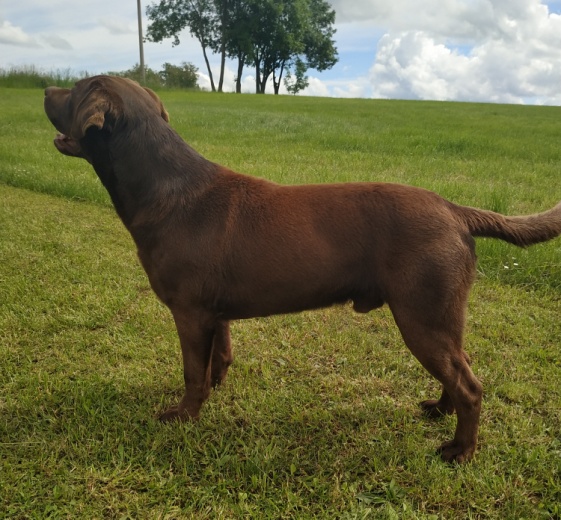 RodičeMatteus od Himalájského cedru x Berta pod Žerčickým kostelemMatteus od Himalájského cedru x Berta pod Žerčickým kostelemMatteus od Himalájského cedru x Berta pod Žerčickým kostelemHD AED 0/0Gen.testyEIC N/EEIC N/EEIC N/EVýstavyV4, V1 VT, OV, V1 VT, kr.vV4, V1 VT, OV, V1 VT, kr.vV4, V1 VT, OV, V1 VT, kr.vZkoušky OVVR prospěl OVVR prospěl OVVR prospělMajitel774922071, michaelapezlarova@seznam.cz, Veselá 96, 337 01 Rokycany774922071, michaelapezlarova@seznam.cz, Veselá 96, 337 01 Rokycany774922071, michaelapezlarova@seznam.cz, Veselá 96, 337 01 Rokycany774922071, michaelapezlarova@seznam.cz, Veselá 96, 337 01 Rokycany774922071, michaelapezlarova@seznam.cz, Veselá 96, 337 01 RokycanyHarry Ballymage of DashbyHarry Ballymage of DashbyNarozen25.04.2018, chrup neúplný25.04.2018, chrup neúplný25.04.2018, chrup neúplný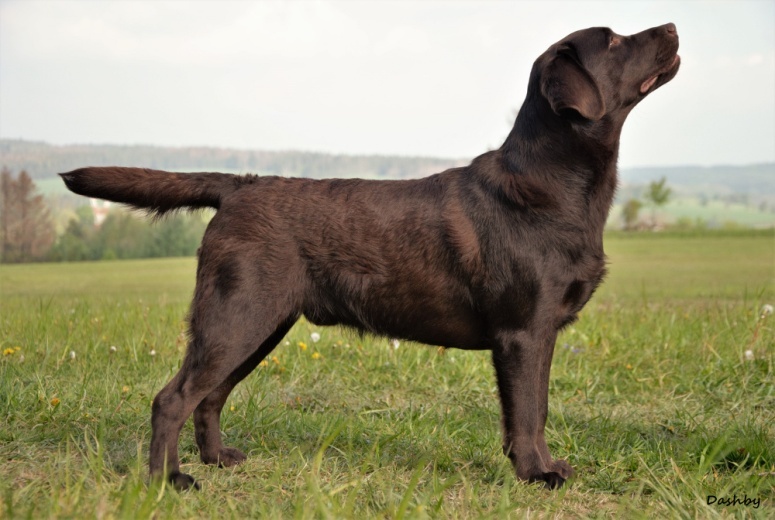 RodičeMeadowleigh Brown Sugar x Cool Carmen Bally of DashbyMeadowleigh Brown Sugar x Cool Carmen Bally of DashbyMeadowleigh Brown Sugar x Cool Carmen Bally of DashbyHD AED 0/0	OCD ramen n/nGen.testyVýstavyV1 CAC, V1 CAC, CACIB, BOSV1 CAC, V1 CAC, CACIB, BOSV1 CAC, V1 CAC, CACIB, BOSZkoušky OVVR prospěl OVVR prospěl OVVR prospělMajitel Dagmar Götzová, 608457726, d.gotzova@seznam.cz, Sádky 6, 796 01 Prostějov Dagmar Götzová, 608457726, d.gotzova@seznam.cz, Sádky 6, 796 01 Prostějov Dagmar Götzová, 608457726, d.gotzova@seznam.cz, Sádky 6, 796 01 Prostějov Dagmar Götzová, 608457726, d.gotzova@seznam.cz, Sádky 6, 796 01 Prostějov Dagmar Götzová, 608457726, d.gotzova@seznam.cz, Sádky 6, 796 01 ProstějovIceman Dobby Belle Moravia Iceman Dobby Belle Moravia Narozen13.12.2017, plnochrupý13.12.2017, plnochrupý13.12.2017, plnochrupý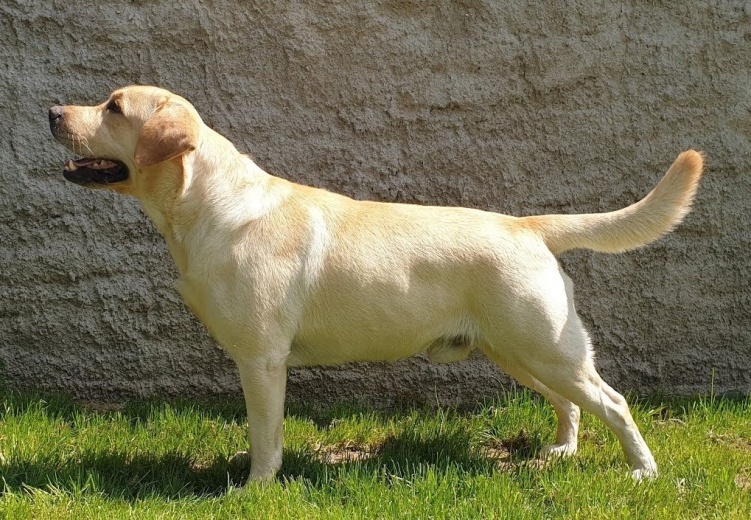 RodičeSretlaw Yellow Camaro x Gentle Grace Belle MoraviaSretlaw Yellow Camaro x Gentle Grace Belle MoraviaSretlaw Yellow Camaro x Gentle Grace Belle MoraviaHD AED 1/1OCD ramen n/nGen.testyVýstavyZkoušky OVVR prospěl OVVR prospěl OVVR prospělMajitel Ivana Janáková, 777281347, amplus@amplus.cz, v Klínarce 1338, 589 01 Třešť Ivana Janáková, 777281347, amplus@amplus.cz, v Klínarce 1338, 589 01 Třešť Ivana Janáková, 777281347, amplus@amplus.cz, v Klínarce 1338, 589 01 Třešť Ivana Janáková, 777281347, amplus@amplus.cz, v Klínarce 1338, 589 01 Třešť Ivana Janáková, 777281347, amplus@amplus.cz, v Klínarce 1338, 589 01 TřešťIn The Mood Zaniah´sIn The Mood Zaniah´sNarozen26.09.2018, plnochrupý26.09.2018, plnochrupý26.09.2018, plnochrupý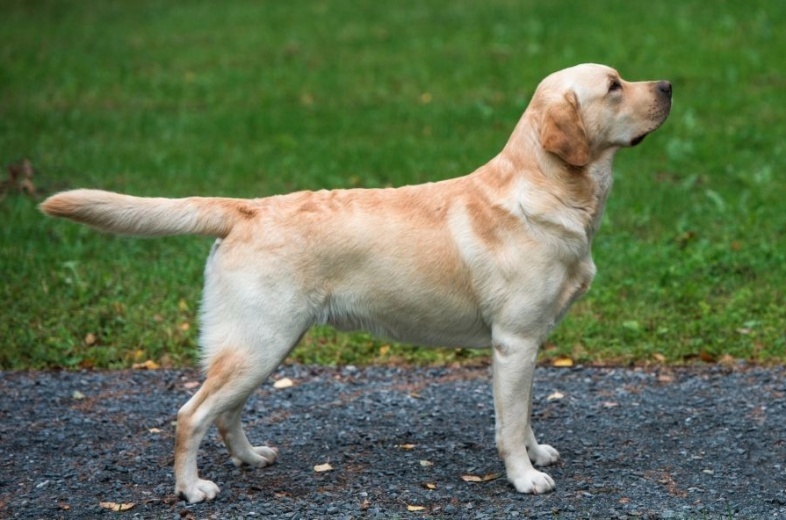 RodičeLeonardo of Angel´s Head x Give Me Five You´re the InspirationLeonardo of Angel´s Head x Give Me Five You´re the InspirationLeonardo of Angel´s Head x Give Me Five You´re the InspirationHD BED 0/0OCD ramen n/nGen.testyEIC N/N , HNPK N/N , prcd-PRA N/N DM N/N CNM N/NEIC N/N , HNPK N/N , prcd-PRA N/N DM N/N CNM N/NEIC N/N , HNPK N/N , prcd-PRA N/N DM N/N CNM N/NVýstavyV1 CAJC, V2V1 CAJC, V2V1 CAJC, V2Zkoušky OVVR prospěl OVVR prospěl OVVR prospělMajitelAndrea Meskářová, 602159982, nmeskarovaandrea@seznam.cz, Třibřichy 43, ChrudimAndrea Meskářová, 602159982, nmeskarovaandrea@seznam.cz, Třibřichy 43, ChrudimAndrea Meskářová, 602159982, nmeskarovaandrea@seznam.cz, Třibřichy 43, ChrudimAndrea Meskářová, 602159982, nmeskarovaandrea@seznam.cz, Třibřichy 43, ChrudimAndrea Meskářová, 602159982, nmeskarovaandrea@seznam.cz, Třibřichy 43, ChrudimCasper od Všenorské princezny Casper od Všenorské princezny Narozen24.02.2017, plnochrupý24.02.2017, plnochrupý24.02.2017, plnochrupýŽlutý pesŽlutý pesRodičeBradston´s Blaze of Glory x Lutra Lutra z Vltavotýnských lesůBradston´s Blaze of Glory x Lutra Lutra z Vltavotýnských lesůBradston´s Blaze of Glory x Lutra Lutra z Vltavotýnských lesůŽlutý pesŽlutý pesHD AED 0/0Žlutý pesŽlutý pesGen.testyŽlutý pesŽlutý pesVýstavyV1, V4V1, V4V1, V4Žlutý pesŽlutý pesZkoušky OVVR prospěl OVVR prospěl OVVR prospělMajitel Daniel Macek Daniel Macek Daniel Macek Daniel Macek Daniel MacekMatt Sable Blues Matt Sable Blues Narozen21.03.2017, plnochrupý21.03.2017, plnochrupý21.03.2017, plnochrupýRodičeBalrion Weathertop Gin Fizz x Good Luck Sable Blues WoodlandBalrion Weathertop Gin Fizz x Good Luck Sable Blues WoodlandBalrion Weathertop Gin Fizz x Good Luck Sable Blues WoodlandHD AED 0/0Gen.testyVýstavyV3,V4V3,V4V3,V4ZkouškyOVVR II.cena, KPZ III.cenaOVVR II.cena, KPZ III.cenaOVVR II.cena, KPZ III.cenaMajitel Petr Vošmik Petr Vošmik Petr Vošmik Petr Vošmik Petr VošmikArgo LillybeeArgo LillybeeNarozen27.01.2016, plnochrupý 27.01.2016, plnochrupý 27.01.2016, plnochrupý 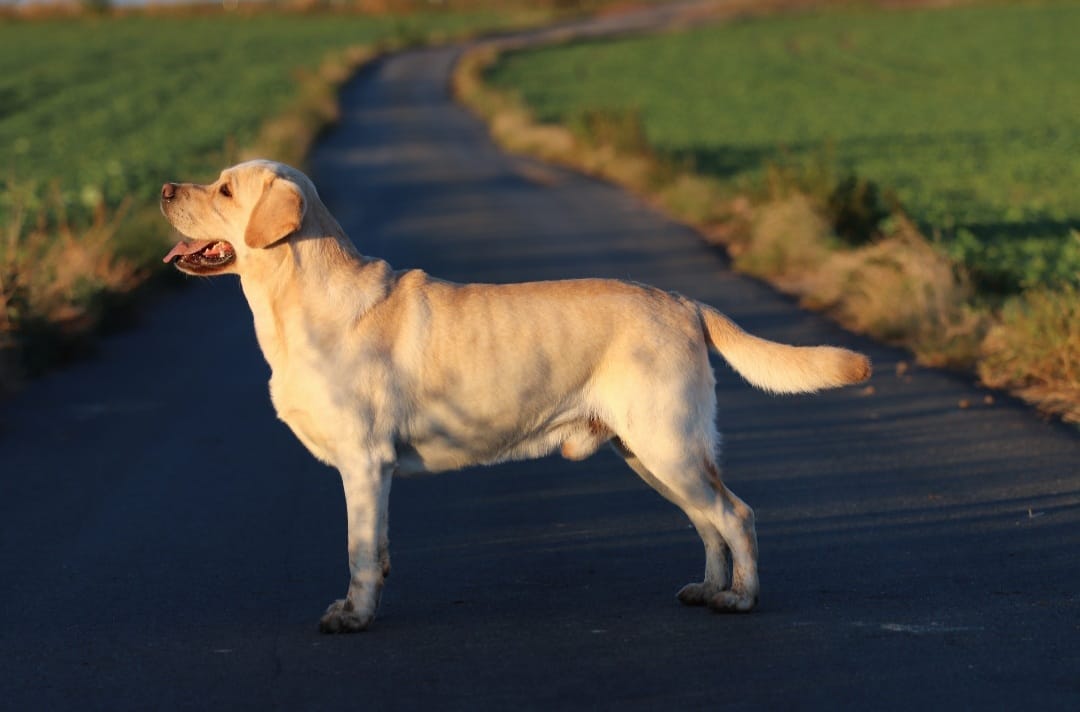 RodičeAngie z Černobílé duhy x Nella Libošovská blataAngie z Černobílé duhy x Nella Libošovská blataAngie z Černobílé duhy x Nella Libošovská blataHD BED 0/0Gen.testyVýstavyV1 CAC, V1 VT OVV1 CAC, V1 VT OVV1 CAC, V1 VT OVZkoušky OVVR prospěl OVVR prospěl OVVR prospělMajitel Kateřina Dorňáková,  Kateřina Dorňáková,  Kateřina Dorňáková,  Kateřina Dorňáková,  Kateřina Dorňáková, Douglas Royal Glade Douglas Royal Glade Narozen05.03.2016, plnochrupý05.03.2016, plnochrupý05.03.2016, plnochrupýRodičeSretlaw Yellow Camaro x Aldamity Yellow IrisSretlaw Yellow Camaro x Aldamity Yellow IrisSretlaw Yellow Camaro x Aldamity Yellow IrisHD AED 0/0Gen.testyPrcd-PRA N/N, EIC N/N Prcd-PRA N/N, EIC N/N Prcd-PRA N/N, EIC N/N Výstavy2x V4 2x V4 2x V4 ZkouškyOVVR prospěl, KPZ III.cOVVR prospěl, KPZ III.cOVVR prospěl, KPZ III.cMajitel Jiří Horák,  Jiří Horák,  Jiří Horák,  Jiří Horák,  Jiří Horák, Ametyst Beretyna Ametyst Beretyna Narozen14.04.2014, plnochrupý14.04.2014, plnochrupý14.04.2014, plnochrupý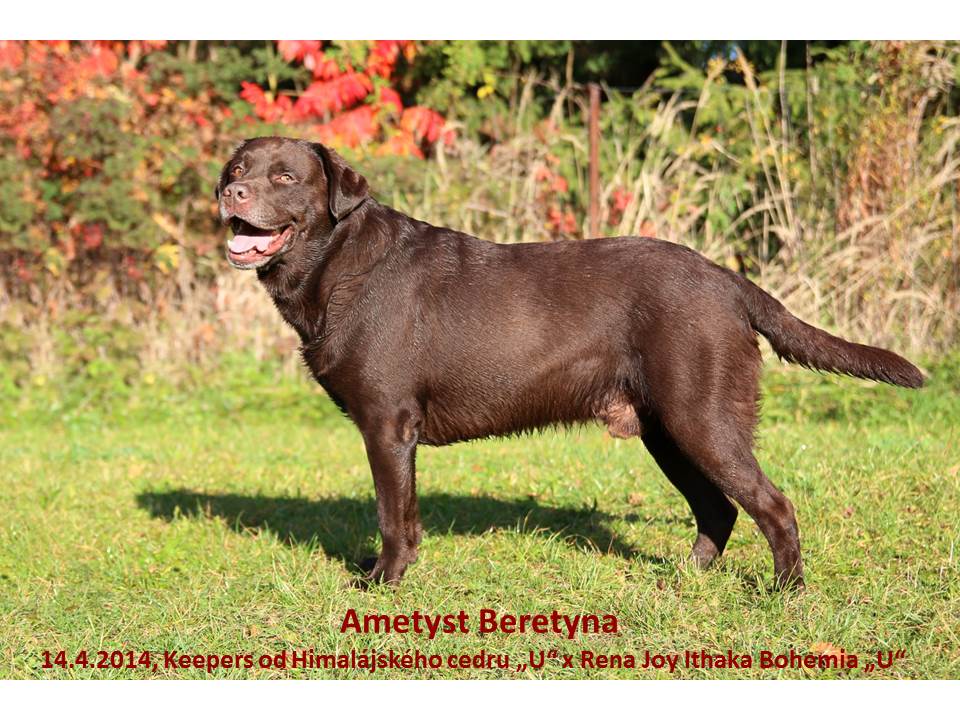 RodičeKeepers od Himalajskeho cedru x Rena Joy Ithaka BohemiaKeepers od Himalajskeho cedru x Rena Joy Ithaka BohemiaKeepers od Himalajskeho cedru x Rena Joy Ithaka BohemiaHD AED 0/0Gen.testyEIC N/N, nenese žlutý gen EIC N/N, nenese žlutý gen EIC N/N, nenese žlutý gen VýstavyVD, V2VD, V2VD, V2Zkoušky OVVR prospěl OVVR prospěl OVVR prospělMajitel Miluše Bartusková Miluše Bartusková Miluše Bartusková Miluše Bartusková Miluše BartuskováBest of Casanova Ledové moře Best of Casanova Ledové moře Narozen26.10.2017, plnochrupý26.10.2017, plnochrupý26.10.2017, plnochrupýRodičeHD BED 0/0OCD ramen n/nGen.testyEIC N/N, HNPK N/NEIC N/N, HNPK N/NEIC N/N, HNPK N/NVýstavy2x HPJ BOJ, CAJC, 4x CAC2x HPJ BOJ, CAJC, 4x CAC2x HPJ BOJ, CAJC, 4x CACZkoušky OVVR prospěl OVVR prospěl OVVR prospělMajitel Jana Mužíková,  Jana Mužíková,  Jana Mužíková,  Jana Mužíková,  Jana Mužíková, Fairytale Prince Laros TexasFairytale Prince Laros TexasNarozen12.7.2018, plnochrupý12.7.2018, plnochrupý12.7.2018, plnochrupý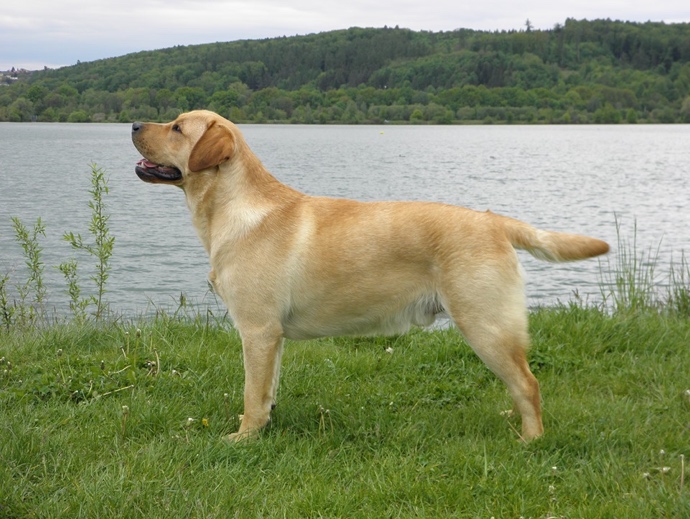 RodičeGolden Red Sable Blues x O´Meggy SarbletGolden Red Sable Blues x O´Meggy SarbletGolden Red Sable Blues x O´Meggy SarbletHD BED 0/0Gen.testyVýstavyVýborná 1 CAJC, Výborný 2Výborná 1 CAJC, Výborný 2Výborná 1 CAJC, Výborný 2Zkoušky OVVR prospěl OVVR prospěl OVVR prospělMajitelKateřina Pastrňáková, Kateřina Pastrňáková, Kateřina Pastrňáková, Kateřina Pastrňáková, Kateřina Pastrňáková, Texas Ranger SarbletTexas Ranger SarbletNarozen21.9.2017, plnochrupý21.9.2017, plnochrupý21.9.2017, plnochrupý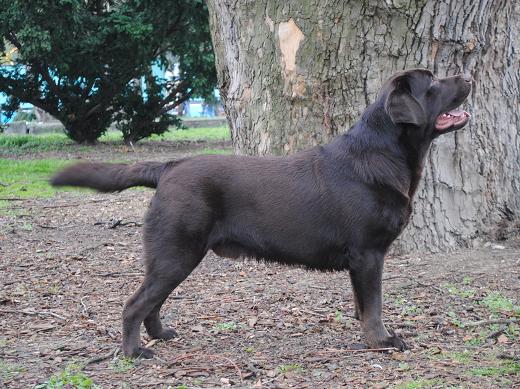 RodičeHotti-Totti Dan Cool Day x N´Loreal Paris SarbletHotti-Totti Dan Cool Day x N´Loreal Paris SarbletHotti-Totti Dan Cool Day x N´Loreal Paris SarbletHD AED 0/0Gen.testyVýstavyVýborný 4, Výborný 2Výborný 4, Výborný 2Výborný 4, Výborný 2Zkoušky OVVR III.c OVVR III.c OVVR III.cMajitelVladana Videcká, Vladana Videcká, Vladana Videcká, Vladana Videcká, Vladana Videcká, Elkens Ace of HeartsElkens Ace of HeartsNarozen24.12.2017, plnochrupý24.12.2017, plnochrupý24.12.2017, plnochrupýFox redFox redRodičeElkens Forgen in Fire x Elkens Blossoms of FireElkens Forgen in Fire x Elkens Blossoms of FireElkens Forgen in Fire x Elkens Blossoms of FireFox redFox redHD AED 0/0Fox redFox redGen.testyFox redFox redVýstavyV2, VD4V2, VD4V2, VD4Fox redFox redZkoušky OVVR prospěl OVVR prospěl OVVR prospělMajitelJiří Doleček, Jiří Doleček, Jiří Doleček, Jiří Doleček, Jiří Doleček, Jim Poklad z ČertoryjeJim Poklad z ČertoryjeNarozen1.6.2017, plnochrupý1.6.2017, plnochrupý1.6.2017, plnochrupý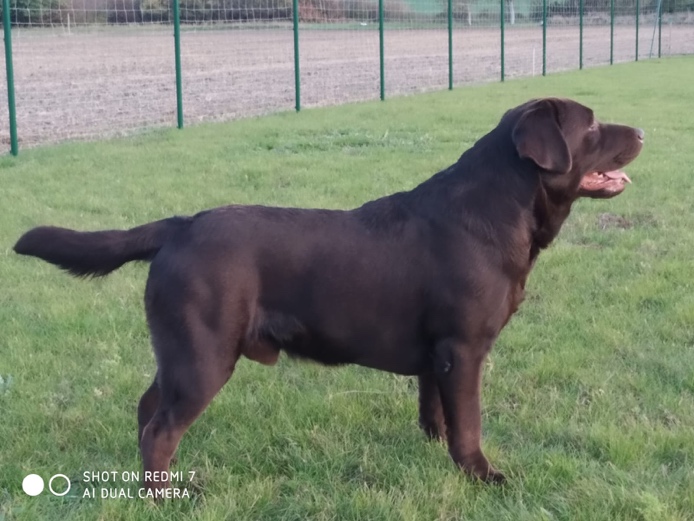 RodičeWilson od Himalájského cedru x Proxima Sally Star Bohemia AngelWilson od Himalájského cedru x Proxima Sally Star Bohemia AngelWilson od Himalájského cedru x Proxima Sally Star Bohemia AngelHD AED 0/0Gen.testyVýstavy3x Výborný 23x Výborný 23x Výborný 2Zkoušky OVVR prospěl OVVR prospěl OVVR prospělMajitelRoman Čambala, Roman Čambala, Roman Čambala, Roman Čambala, Roman Čambala, Lancelot Royal GladeLancelot Royal GladeNarozen29.4.2018, plnochrupý29.4.2018, plnochrupý29.4.2018, plnochrupý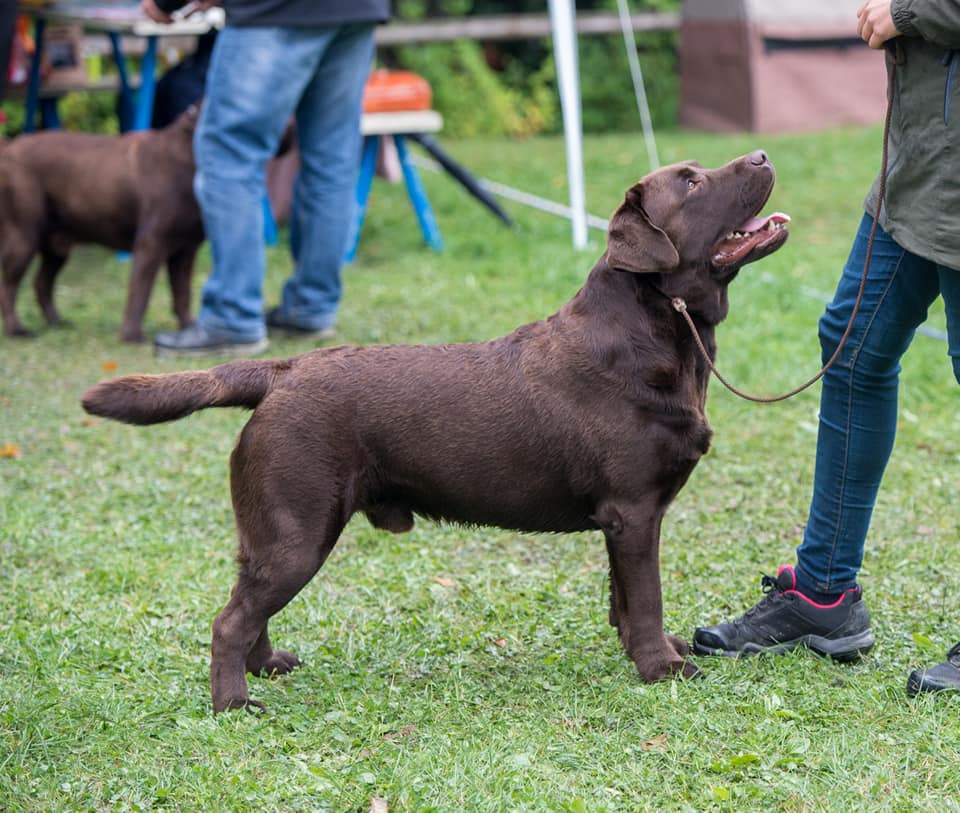 RodičeMister Magoo z Grodu Hrabiego Malmesbury x Wallis Royal Glade od Lužáneckého parkuMister Magoo z Grodu Hrabiego Malmesbury x Wallis Royal Glade od Lužáneckého parkuMister Magoo z Grodu Hrabiego Malmesbury x Wallis Royal Glade od Lužáneckého parkuHD AED 0/0Gen.testyEIC N/N , HNPK N/N , prcd-PRA N/NEIC N/N , HNPK N/N , prcd-PRA N/NEIC N/N , HNPK N/N , prcd-PRA N/NVýstavy2x V1 CAJC, Výborný 42x V1 CAJC, Výborný 42x V1 CAJC, Výborný 4Zkoušky OVVR III.cena OVVR III.cena OVVR III.cenaMajitelHelena Grecmanová,Helena Grecmanová,Helena Grecmanová,Helena Grecmanová,Helena Grecmanová,Alonso Pedro Dahlia Angels Alonso Pedro Dahlia Angels Narozen14.4.2017, chybí 1x P1, 2x P414.4.2017, chybí 1x P1, 2x P414.4.2017, chybí 1x P1, 2x P4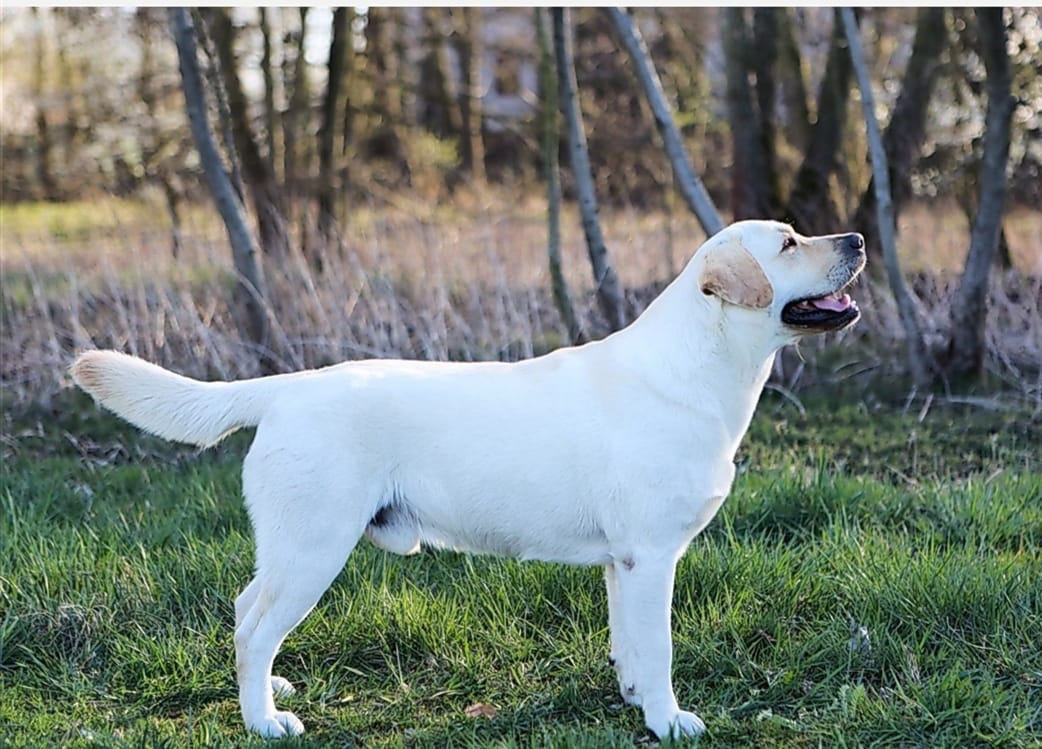 RodičeRichbourne Play It Again x Kelly z Novoveských lučinRichbourne Play It Again x Kelly z Novoveských lučinRichbourne Play It Again x Kelly z Novoveských lučinHD BED 0/0Gen.testyVýstavyV1 CAC, CACIB,BOB, V1 VT,Kr.VV1 CAC, CACIB,BOB, V1 VT,Kr.VV1 CAC, CACIB,BOB, V1 VT,Kr.VZkoušky KZVP II.c KZVP II.c KZVP II.cMajitelPavla Hořčicová, Pavla Hořčicová, Pavla Hořčicová, Pavla Hořčicová, Pavla Hořčicová, Beeper Vox Ma MimaditeBeeper Vox Ma MimaditeNarozen6.2.2017, plnochrupý6.2.2017, plnochrupý6.2.2017, plnochrupýčernýčernýRodičeAlaric Eden loci x Amasha Jane La MimaditeAlaric Eden loci x Amasha Jane La MimaditeAlaric Eden loci x Amasha Jane La MimaditečernýčernýHD AED 1/1OCD ramen neg./neg.černýčernýGen.testyčernýčernýVýstavyV2 r.CAC, V2V2 r.CAC, V2V2 r.CAC, V2černýčernýZkoušky OVVR prospěl OVVR prospěl OVVR prospělMajitelNaděžda Doležalová, Naděžda Doležalová, Naděžda Doležalová, Naděžda Doležalová, Naděžda Doležalová, Charisma Draco MinorCharisma Draco MinorNarozen16.6.2017, plnochrupý16.6.2017, plnochrupý16.6.2017, plnochrupý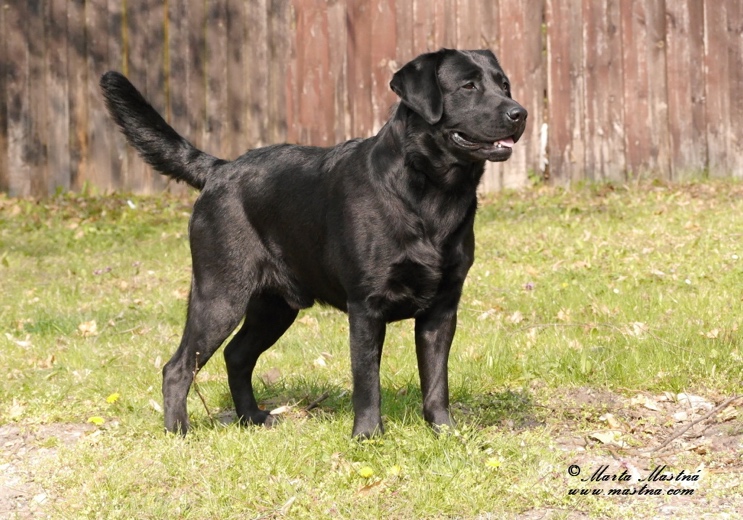 RodičePat z Proutku x Holly Berry My Lovely Dream Pat z Proutku x Holly Berry My Lovely Dream Pat z Proutku x Holly Berry My Lovely Dream HD AED 0/0Gen.testyPrcd-PRA N/N EIC N/N HNPK N/N Prcd-PRA N/N EIC N/N HNPK N/N Prcd-PRA N/N EIC N/N HNPK N/N VýstavyV2, V3, V1 VT Kr.V, V2 r.CACV2, V3, V1 VT Kr.V, V2 r.CACV2, V3, V1 VT Kr.V, V2 r.CACZkoušky OVVR I.cena KZVP III.cena, KPZ II.cena OVVR I.cena KZVP III.cena, KPZ II.cena OVVR I.cena KZVP III.cena, KPZ II.cenaMajitelIvana Režňáková, Ivana Režňáková, Ivana Režňáková, Ivana Režňáková, Ivana Režňáková, Merlin pod Žerčickým kostelem Merlin pod Žerčickým kostelem Narozen6.9.2017, plnochrupý6.9.2017, plnochrupý6.9.2017, plnochrupý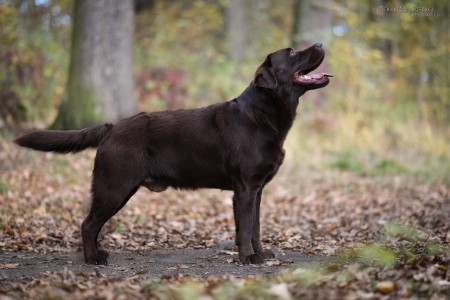 RodičeMatteus od Himalájského cedru x Kleopatra z Českomoravské vysočinyMatteus od Himalájského cedru x Kleopatra z Českomoravské vysočinyMatteus od Himalájského cedru x Kleopatra z Českomoravské vysočinyHD AED 1/0OCD ramen neg./neg.Gen.testyVýstavyV1 CWC, VýbornáV1 CWC, VýbornáV1 CWC, VýbornáZkoušky KZVP I.cena, OVVR prospěl KZVP I.cena, OVVR prospěl KZVP I.cena, OVVR prospělMajitelYveta Fišerová, Yveta Fišerová, Yveta Fišerová, Yveta Fišerová, Yveta Fišerová, Benjamin Ray Laros TexasBenjamin Ray Laros TexasNarozen24.11.2016, 2x P4 dole 24.11.2016, 2x P4 dole 24.11.2016, 2x P4 dole žlutýžlutýRodičeKiss Me Dolce Gusto z Choče x O´Meggy SarbletKiss Me Dolce Gusto z Choče x O´Meggy SarbletKiss Me Dolce Gusto z Choče x O´Meggy SarbletžlutýžlutýHD AED 0/0žlutýžlutýGen.testyžlutýžlutýVýstavyVD, VTM, VT,OVVD, VTM, VT,OVVD, VTM, VT,OVžlutýžlutýZkoušky OVVR I.cena OVVR I.cena OVVR I.cenaMajitelAndrea Doležalová, Andrea Doležalová, Andrea Doležalová, Andrea Doležalová, Andrea Doležalová, Cassidy Cid Alfa SiriusCassidy Cid Alfa SiriusNarozen1.5.2015, plnochrupý1.5.2015, plnochrupý1.5.2015, plnochrupý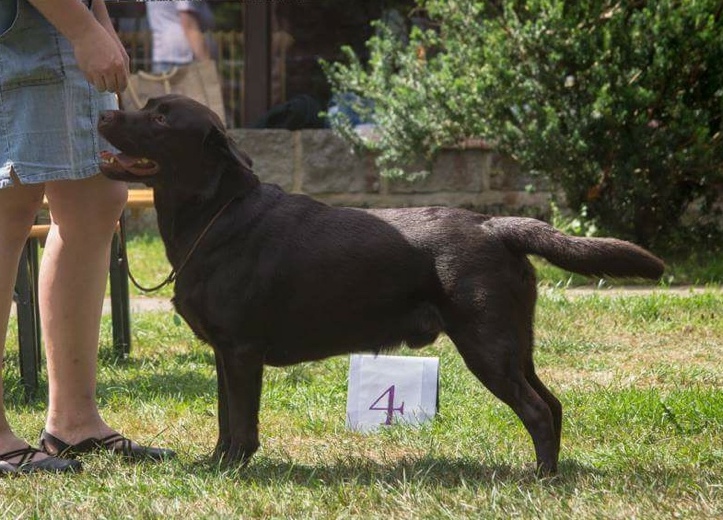 RodičeChocolate Chester Tetřeví dvůr x Darlene Derrya Jewel Chaseland´sChocolate Chester Tetřeví dvůr x Darlene Derrya Jewel Chaseland´sChocolate Chester Tetřeví dvůr x Darlene Derrya Jewel Chaseland´sHD AED 0/0Gen.testyVýstavyV1 VTM, V1 CACV1 VTM, V1 CACV1 VTM, V1 CACZkoušky OVVR III.cena OVVR III.cena OVVR III.cenaMajitel Marta Bartoníčková,  Marta Bartoníčková,  Marta Bartoníčková,  Marta Bartoníčková,  Marta Bartoníčková, Limoncello od Himalájského cedru Limoncello od Himalájského cedru Narozen6.9.2017, plnochrupý6.9.2017, plnochrupý6.9.2017, plnochrupý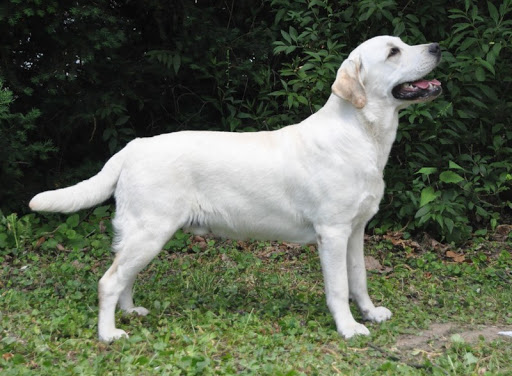 RodičeJayncourt Annoucing A Star x Quilara od Himalájského cedruJayncourt Annoucing A Star x Quilara od Himalájského cedruJayncourt Annoucing A Star x Quilara od Himalájského cedruHD AED 0/0OCD ramen neg/negGen.testyVýstavyV3,V4,V1 CACV3,V4,V1 CACV3,V4,V1 CACZkoušky PZ II.c KZVP I.c PZ II.c KZVP I.c PZ II.c KZVP I.cMajitel Markéta Lorencová, www.bellemoravia.cz Markéta Lorencová, www.bellemoravia.cz Markéta Lorencová, www.bellemoravia.cz Markéta Lorencová, www.bellemoravia.cz Markéta Lorencová, www.bellemoravia.czCeasare Alfa SiriusCeasare Alfa SiriusNarozen1.5.2015, chybí 1x P41.5.2015, chybí 1x P41.5.2015, chybí 1x P4čokoládovýčokoládovýRodičeChocolate Chester Tetřeví dvůr x Darlene Derrya Jewel Chaseland´sChocolate Chester Tetřeví dvůr x Darlene Derrya Jewel Chaseland´sChocolate Chester Tetřeví dvůr x Darlene Derrya Jewel Chaseland´sčokoládovýčokoládovýHD AED 0/0čokoládovýčokoládovýGen.testyčokoládovýčokoládovýVýstavyVD1, V1 VT, OV, VDVD1, V1 VT, OV, VDVD1, V1 VT, OV, VDčokoládovýčokoládovýZkoušky OVVR III.cena OVVR III.cena OVVR III.cenaMajitel David Andraško, David Andraško, David Andraško, David Andraško, David Andraško,Boris u Holešovského zámkuBoris u Holešovského zámkuNarozen18.3.2017, plnochrupý18.3.2017, plnochrupý18.3.2017, plnochrupý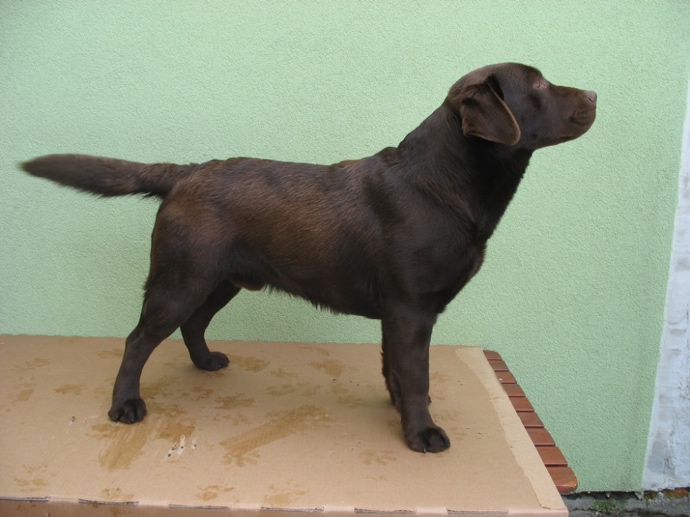 RodičeEgon Ideal dog x Karolína ze Staré VýšinyEgon Ideal dog x Karolína ze Staré VýšinyEgon Ideal dog x Karolína ze Staré VýšinyHD AED 0/0Gen.testyVýstavyVD, V2VD, V2VD, V2Zkoušky OVVR prospěl, KZVP I.c OVVR prospěl, KZVP I.c OVVR prospěl, KZVP I.cMajitelMarek Břečka,  Marek Břečka,  Marek Břečka,  Marek Břečka,  Marek Břečka,  Cris ze SázavyCris ze SázavyNarozen9.7.2015, plnochrupý9.7.2015, plnochrupý9.7.2015, plnochrupýčernýčernýRodičeBradston´s Blaze of Glory x Bára Good BreedingBradston´s Blaze of Glory x Bára Good BreedingBradston´s Blaze of Glory x Bára Good BreedingčernýčernýHD AED 0/0černýčernýGen.testyčernýčernýVýstavyV4, V2 r.CACV4, V2 r.CACV4, V2 r.CACčernýčernýZkoušky OVVR prospěl OVVR prospěl OVVR prospělMajitel Ilona Kolářová, Ilona Kolářová, Ilona Kolářová, Ilona Kolářová, Ilona Kolářová,Denis Duke Alfa SiriusDenis Duke Alfa SiriusNarozen5.7.2016, plnochrupý5.7.2016, plnochrupý5.7.2016, plnochrupýčokoládovýčokoládovýRodičeBuddy Brown Belle Moravia x Darlene Derrya Jewel Chaseland´sBuddy Brown Belle Moravia x Darlene Derrya Jewel Chaseland´sBuddy Brown Belle Moravia x Darlene Derrya Jewel Chaseland´sčokoládovýčokoládovýHD AED 0/0čokoládovýčokoládovýGen.testyčokoládovýčokoládovýVýstavyV1 VTM, V2 r.CACV1 VTM, V2 r.CACV1 VTM, V2 r.CACčokoládovýčokoládovýZkoušky OVVR I.cena OVVR I.cena OVVR I.cenaMajitel Marcel Vašinka,  Marcel Vašinka,  Marcel Vašinka,  Marcel Vašinka,  Marcel Vašinka, Argo Dark Honey Argo Dark Honey Narozen24.2.2017, plnochrupý24.2.2017, plnochrupý24.2.2017, plnochrupý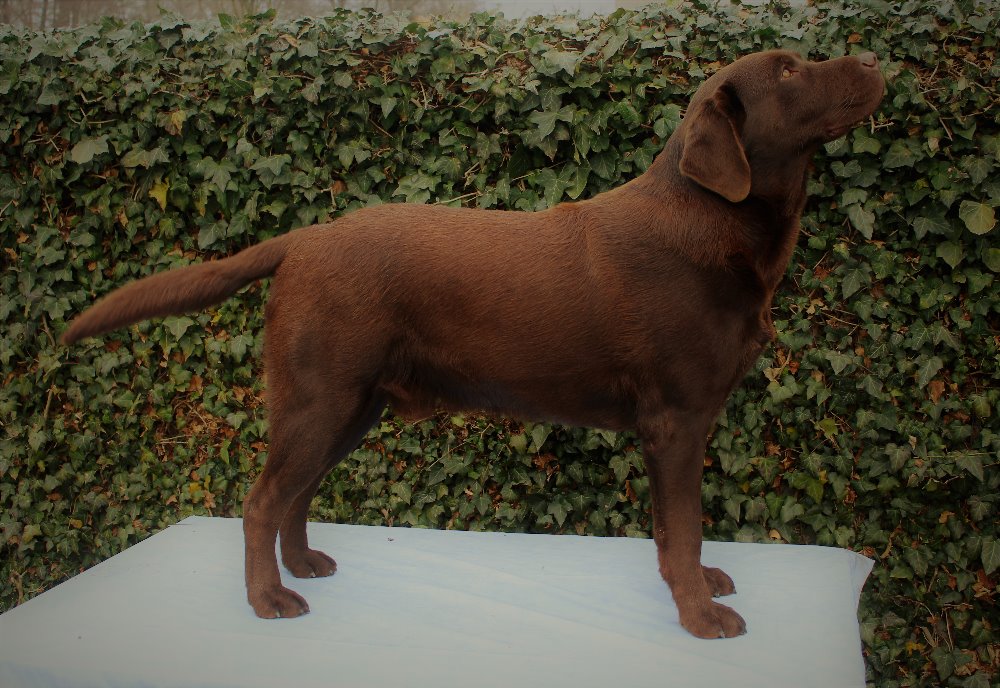 RodičeMallorn´s Chocolate Baloo x Ellie Ideal DogMallorn´s Chocolate Baloo x Ellie Ideal DogMallorn´s Chocolate Baloo x Ellie Ideal DogHD AED 0/0Gen.testyEIC N/N , HNPK N/N , prcd-PRA N/N CNM N/N SD2 N/N nenese žlutý genEIC N/N , HNPK N/N , prcd-PRA N/N CNM N/N SD2 N/N nenese žlutý genEIC N/N , HNPK N/N , prcd-PRA N/N CNM N/N SD2 N/N nenese žlutý genVýstavyV1 CAC, VDV1 CAC, VDV1 CAC, VDZkoušky OVVR, KPZ OVVR, KPZ OVVR, KPZMajitel Radek Škrobánek,  Radek Škrobánek,  Radek Škrobánek,  Radek Škrobánek,  Radek Škrobánek, Oliver RescatorOliver RescatorNarozen15.6.2016, plnochrupý15.6.2016, plnochrupý15.6.2016, plnochrupý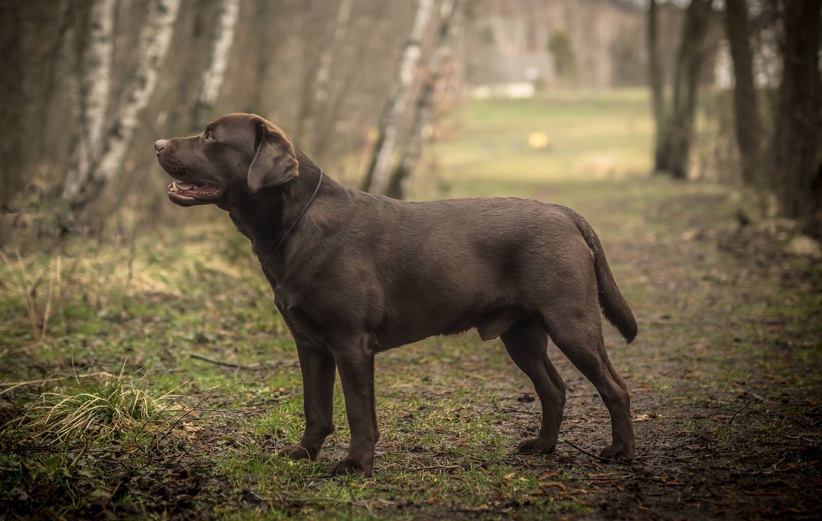 RodičeNebthet z Českomoravské vysočiny x Terry z Dančí stráněNebthet z Českomoravské vysočiny x Terry z Dančí stráněNebthet z Českomoravské vysočiny x Terry z Dančí stráněHD AED 0/0Gen.testyEIC N/N , HNPK N/N , prcd-PRA N/N, nenese žlutý genEIC N/N , HNPK N/N , prcd-PRA N/N, nenese žlutý genEIC N/N , HNPK N/N , prcd-PRA N/N, nenese žlutý genVýstavyV1 VT, V2 r.CACV1 VT, V2 r.CACV1 VT, V2 r.CACZkoušky OVVR I.cena OVVR I.cena OVVR I.cenaMajitel Vlasta Aulická,  Vlasta Aulická,  Vlasta Aulická,  Vlasta Aulická,  Vlasta Aulická, James Bond od Himalájského cedruJames Bond od Himalájského cedruNarozen10.5.2017, plnochrupý10.5.2017, plnochrupý10.5.2017, plnochrupýhnědýhnědýRodičeBalrion Weathertop Gin Fizz x Wally od Himalájského cedruBalrion Weathertop Gin Fizz x Wally od Himalájského cedruBalrion Weathertop Gin Fizz x Wally od Himalájského cedruhnědýhnědýHD AED 0/0hnědýhnědýGen.testyhnědýhnědýVýstavyV3, V1 CACV3, V1 CACV3, V1 CAChnědýhnědýZkoušky OVVR, PZ II.c, ZVP III.c OVVR, PZ II.c, ZVP III.c OVVR, PZ II.c, ZVP III.cMajitel Michaela Dočekalová,  Michaela Dočekalová,  Michaela Dočekalová,  Michaela Dočekalová,  Michaela Dočekalová, Sonny Sable BluesSonny Sable BluesNarozen4.2.2012, plnochrupý4.2.2012, plnochrupý4.2.2012, plnochrupýhnědýhnědýRodičeChablais Sable Blue Caramelo x Follow The Sun Sable BluesChablais Sable Blue Caramelo x Follow The Sun Sable BluesChablais Sable Blue Caramelo x Follow The Sun Sable BlueshnědýhnědýHD AED 0/0hnědýhnědýGen.testyEIC N/N , HNPK N/N , prcd-PRA N/NEIC N/N , HNPK N/N , prcd-PRA N/NEIC N/N , HNPK N/N , prcd-PRA N/NhnědýhnědýVýstavyVD4, VD1VD4, VD1VD4, VD1hnědýhnědýZkoušky OVVR II.cena  OVVR II.cena  OVVR II.cena Majitel David Nergl,  David Nergl,  David Nergl,  David Nergl,  David Nergl, Byte Moravian ParadiseByte Moravian ParadiseNarozen12.12.2016, plnochrupý12.12.2016, plnochrupý12.12.2016, plnochrupý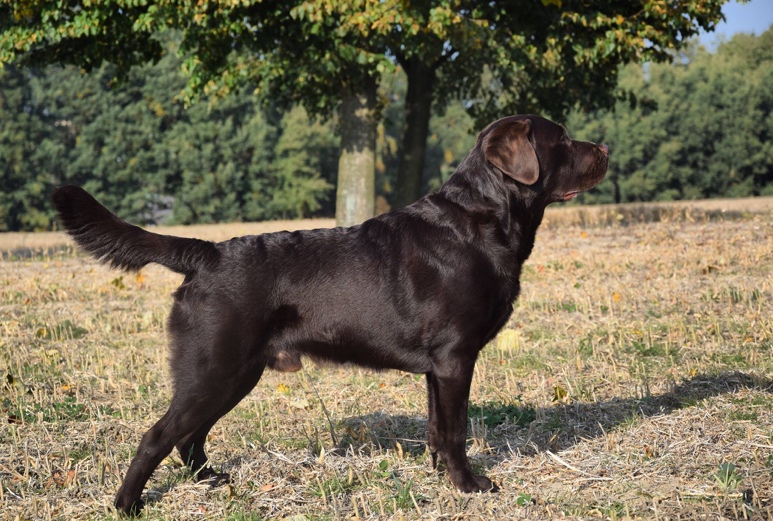 RodičeCedarwood Play Mor So Much Mor x Dolbia Paper DollCedarwood Play Mor So Much Mor x Dolbia Paper DollCedarwood Play Mor So Much Mor x Dolbia Paper DollHD BED 0/0Gen.testyEIC N/E (přenašeč), HNPK N/N , prcd-PRA N/NEIC N/E (přenašeč), HNPK N/N , prcd-PRA N/NEIC N/E (přenašeč), HNPK N/N , prcd-PRA N/NVýstavyV1 CAC, V1 VT OVV1 CAC, V1 VT OVV1 CAC, V1 VT OVZkoušky KPZ I.cena  KPZ I.cena  KPZ I.cena Majitel Martina Bumlová, Martina Bumlová, Martina Bumlová, Martina Bumlová, Martina Bumlová,Hunter pod Žerčickým kostelem Hunter pod Žerčickým kostelem Narozen3.7.2016, plnochrupý3.7.2016, plnochrupý3.7.2016, plnochrupý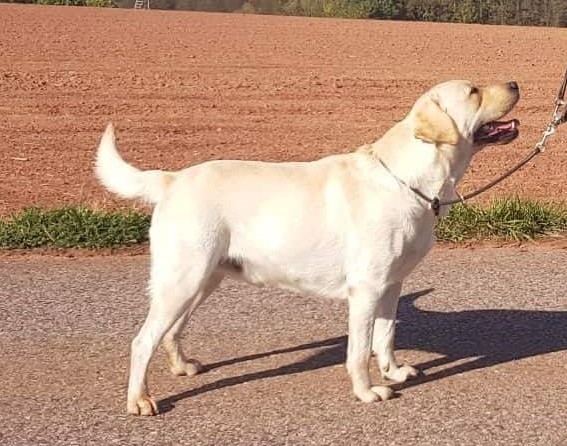 RodičeZachary Górska Fantazja x Pšenmut z Českomoravské vysočinyZachary Górska Fantazja x Pšenmut z Českomoravské vysočinyZachary Górska Fantazja x Pšenmut z Českomoravské vysočinyHD AED 0/0Gen.testyEIC N/N , HNPK N/N , prcd-PRA N/NEIC N/N , HNPK N/N , prcd-PRA N/NEIC N/N , HNPK N/N , prcd-PRA N/NVýstavyV1 VT, VD3V1 VT, VD3V1 VT, VD3Zkoušky OVVR prospěl OVVR prospěl OVVR prospělMajitel Marie Pletichová, Marie Pletichová, Marie Pletichová, Marie Pletichová, Marie Pletichová,Elton Jack Horské vrškyElton Jack Horské vrškyNarozen7.2.2017, plnochrupý7.2.2017, plnochrupý7.2.2017, plnochrupý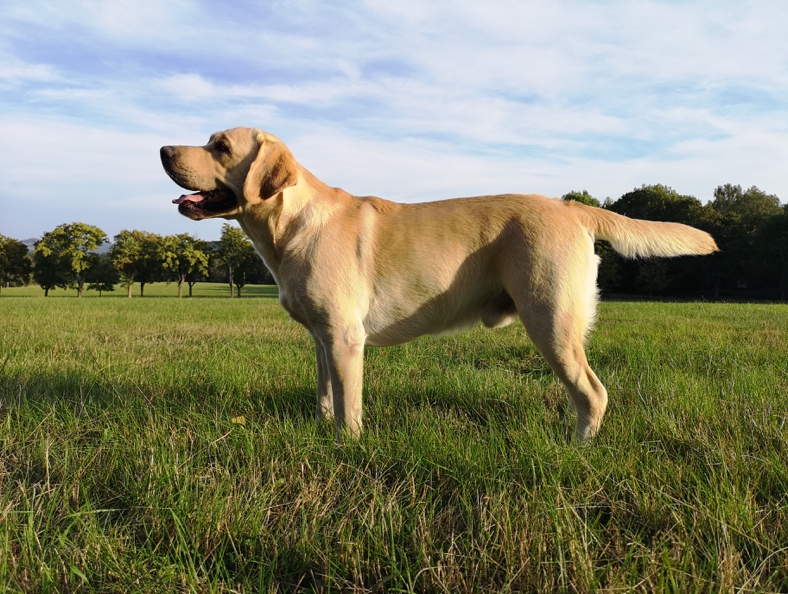 RodičeDevonshire Crusader x Bonny Liz Horské vrškyDevonshire Crusader x Bonny Liz Horské vrškyDevonshire Crusader x Bonny Liz Horské vrškyHD AED 0/0Gen.testyEIC N/N , HNPK N/E (přenašeč) , prcd-PRA N/NEIC N/N , HNPK N/E (přenašeč) , prcd-PRA N/NEIC N/N , HNPK N/E (přenašeč) , prcd-PRA N/NVýstavyV2 r.CAC, V2V2 r.CAC, V2V2 r.CAC, V2ZkouškyOVVR, KPZ III.cena, KZVP III.cenaOVVR, KPZ III.cena, KZVP III.cenaOVVR, KPZ III.cena, KZVP III.cenaMajitelJana Křížková,  Jana Křížková,  Jana Křížková,  Jana Křížková,  Jana Křížková,  Al Pacino EmmaganAl Pacino EmmaganNarozen28.4.2014, plnochrupý28.4.2014, plnochrupý28.4.2014, plnochrupýčernýčernýRodičeChocomania Rescator x Toffee z Dančí stráněChocomania Rescator x Toffee z Dančí stráněChocomania Rescator x Toffee z Dančí stráněčernýčernýHD AED 0/0černýčernýGen.testyčernýčernýVýstavyV1 VT, V2 r.CACV1 VT, V2 r.CACV1 VT, V2 r.CACčernýčernýZkoušky OVVR I.cena OVVR I.cena OVVR I.cenaMajitel Pavel Hamr,  Pavel Hamr,  Pavel Hamr,  Pavel Hamr,  Pavel Hamr, Foxrush Time Goes ByFoxrush Time Goes ByNarozen11.2.2016, plnochrupý11.2.2016, plnochrupý11.2.2016, plnochrupýžlutýžlutýRodičeRocheby Town Cryer x Foxrush Remember the TimeRocheby Town Cryer x Foxrush Remember the TimeRocheby Town Cryer x Foxrush Remember the TimežlutýžlutýHD BED 0/0žlutýžlutýGen.testyžlutýžlutýVýstavyV1 CAC, VD3V1 CAC, VD3V1 CAC, VD3žlutýžlutýZkoušky OVVR I.cena OVVR I.cena OVVR I.cenaMajitel Lenka Malíková,  Lenka Malíková,  Lenka Malíková,  Lenka Malíková,  Lenka Malíková, Deryl Gold Železná rokleDeryl Gold Železná rokleNarozen14.11.2015, plnochrupý14.11.2015, plnochrupý14.11.2015, plnochrupý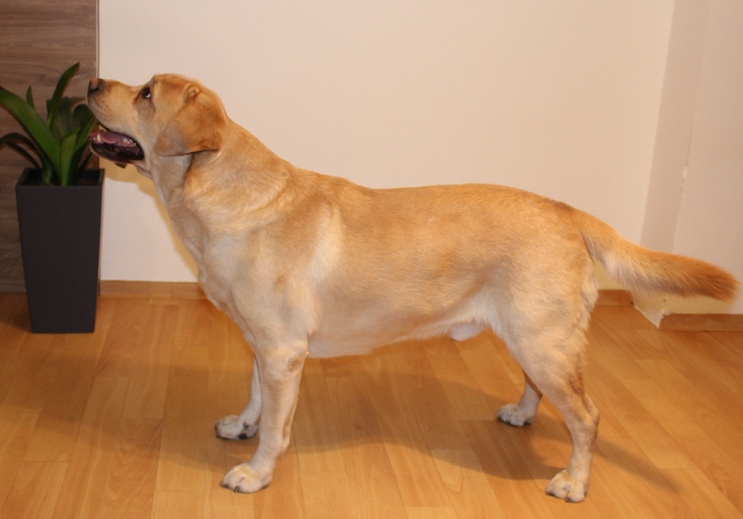 RodičeZachary Górska Fantazja x Lady Gold z OrvetuZachary Górska Fantazja x Lady Gold z OrvetuZachary Górska Fantazja x Lady Gold z OrvetuHD A/BED 0/0OCD ramen neg/negGen.testyprcd-PRA N/N HNPK N/N EIC N/N CNM N/N DM N/Nprcd-PRA N/N HNPK N/N EIC N/N CNM N/N DM N/Nprcd-PRA N/N HNPK N/N EIC N/N CNM N/N DM N/NVýstavyV4, VV4, VV4, VZkoušky OVVR I.cena OVVR I.cena OVVR I.cenaMajitel Lenka Dittrichová,  Lenka Dittrichová,  Lenka Dittrichová,  Lenka Dittrichová,  Lenka Dittrichová, Joe pod Žerčickým kostelem Joe pod Žerčickým kostelem Narozen6.12.2016, plnochrupý6.12.2016, plnochrupý6.12.2016, plnochrupý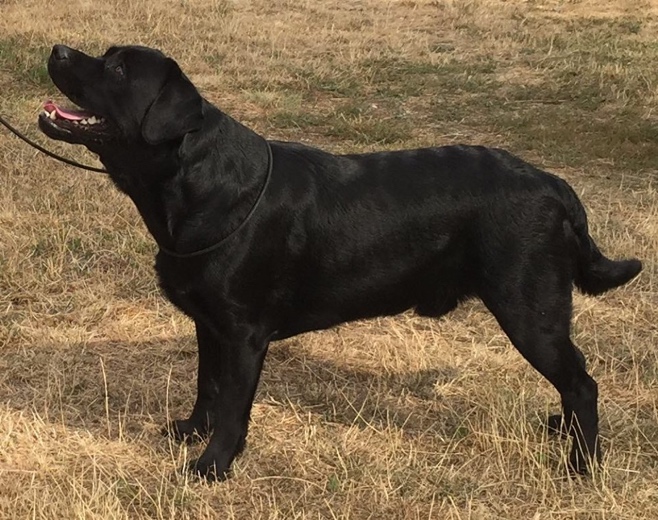 RodičeBalrion Weathertop Gin Fizz x Berta pod Žerčickým kostelemBalrion Weathertop Gin Fizz x Berta pod Žerčickým kostelemBalrion Weathertop Gin Fizz x Berta pod Žerčickým kostelemHD AED 0/0Gen.testyEIC N/N , HNPK N/N , prcd-PRA N/NEIC N/N , HNPK N/N , prcd-PRA N/NEIC N/N , HNPK N/N , prcd-PRA N/NVýstavy2x VD2x VD2x VDZkoušky OVVR I.cena OVVR I.cena OVVR I.cenaMajitel Renata Kyptová,  Renata Kyptová,  Renata Kyptová,  Renata Kyptová,  Renata Kyptová, Dolbia EzopDolbia EzopNarozen5.8.2018, plnochrupý5.8.2018, plnochrupý5.8.2018, plnochrupý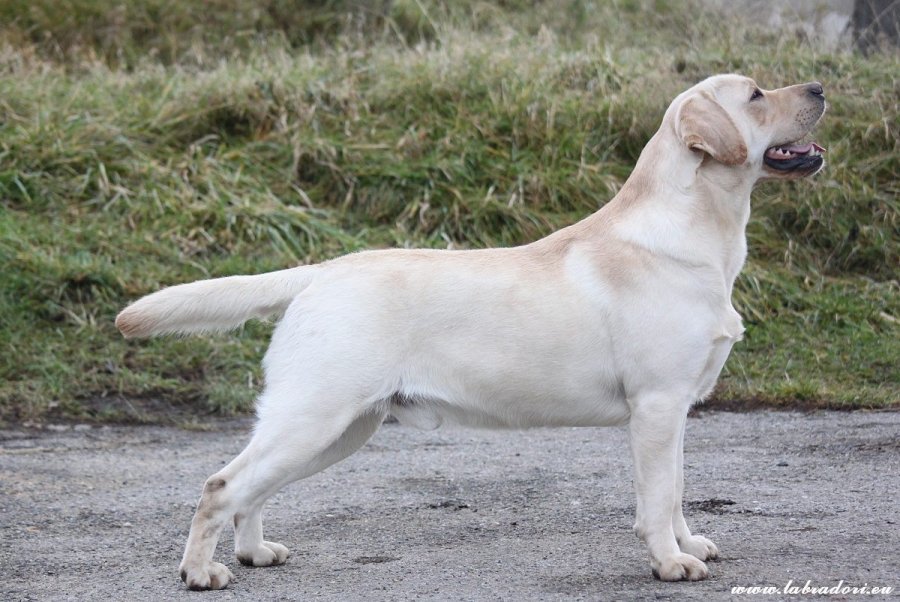 RodičeRusmairas Bonapart x Dolbia Le BlancheRusmairas Bonapart x Dolbia Le BlancheRusmairas Bonapart x Dolbia Le BlancheHD BED 0/0Gen.testyEIC N/NEIC N/NEIC N/NVýstavyCAJC, CACCAJC, CACCAJC, CACZkoušky OVVR prospěl OVVR prospěl OVVR prospělMajitel Helena Košuličová,  Helena Košuličová,  Helena Košuličová,  Helena Košuličová,  Helena Košuličová, Yearn for Fame MemsunshineYearn for Fame MemsunshineNarozen28.9.2016, plnochrupý28.9.2016, plnochrupý28.9.2016, plnochrupý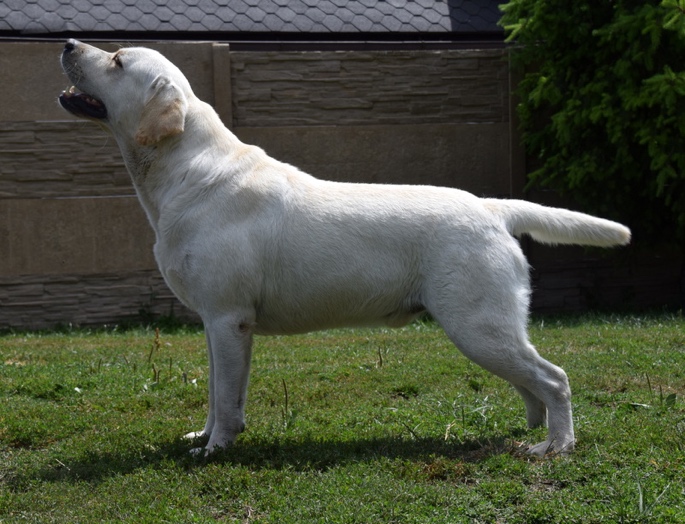 RodičeFoxrush Toast of The Town x Fair Fame MemsunshineFoxrush Toast of The Town x Fair Fame MemsunshineFoxrush Toast of The Town x Fair Fame MemsunshineHD AED 0/0Gen.testyEIC N/NEIC N/NEIC N/NVýstavy2x Výborný2x Výborný2x VýbornýZkoušky OVVR prospěl OVVR prospěl OVVR prospělMajitelLucie Vanišová,  Lucie Vanišová,  Lucie Vanišová,  Lucie Vanišová,  Lucie Vanišová,  Hektor pod Žerčickým kostelemHektor pod Žerčickým kostelemNarozen3.7.2016, plnochrupý3.7.2016, plnochrupý3.7.2016, plnochrupý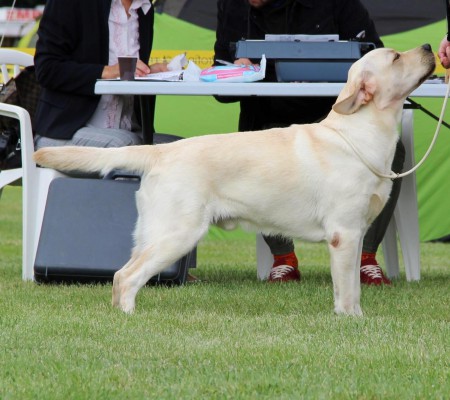 RodičeZachary Górska Fantazja x Pšenmut z Českomoravské vysočinyZachary Górska Fantazja x Pšenmut z Českomoravské vysočinyZachary Górska Fantazja x Pšenmut z Českomoravské vysočinyHD AED 0/0Gen.testyVýstavy2x Výborný2x Výborný2x VýbornýZkoušky OVVR prospěl OVVR prospěl OVVR prospělMajitel Martin Miffek,  Martin Miffek,  Martin Miffek,  Martin Miffek,  Martin Miffek, Charles Sable BluesCharles Sable BluesNarozen5.9.2016, plnochrupý5.9.2016, plnochrupý5.9.2016, plnochrupý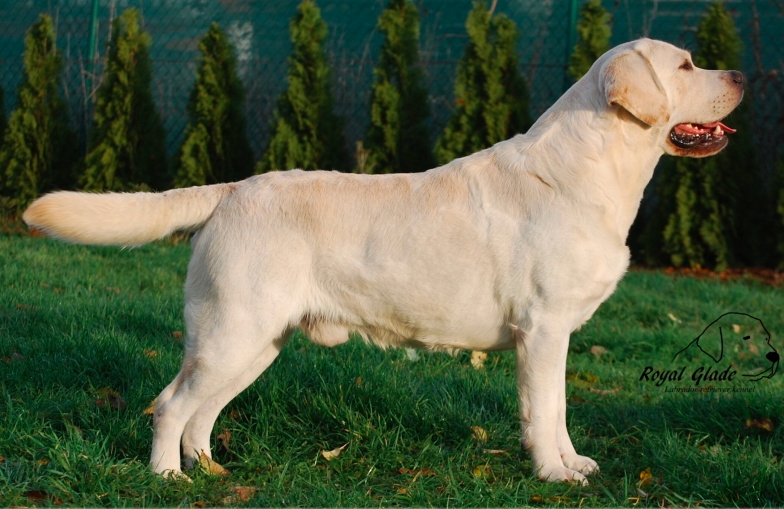 RodičeLab´Spb Yu-Piter x Good Luck Sable Blues WoodlandLab´Spb Yu-Piter x Good Luck Sable Blues WoodlandLab´Spb Yu-Piter x Good Luck Sable Blues WoodlandHD AED 0/0Gen.testyEIC N/NEIC N/NEIC N/NVýstavy2x Výborný2x Výborný2x VýbornýZkoušky OVVR I.cena OVVR I.cena OVVR I.cenaMajitel Lenka Malíková,   Lenka Malíková,   Lenka Malíková,   Lenka Malíková,   Lenka Malíková,  Diamond Harry Alfa SiriusDiamond Harry Alfa SiriusNarozen5.7.2016, plnochrupý5.7.2016, plnochrupý5.7.2016, plnochrupý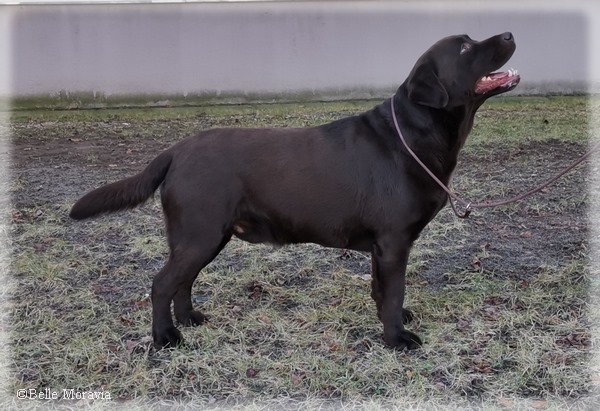 RodičeBuddy Brown Belle Moravia x Darlene Derrya Jewel Chaseland´sBuddy Brown Belle Moravia x Darlene Derrya Jewel Chaseland´sBuddy Brown Belle Moravia x Darlene Derrya Jewel Chaseland´sHD AED 0/0OCD ramen neg/negGen.testyVýstavyV1 CAJC, V1 CACV1 CAJC, V1 CACV1 CAJC, V1 CACZkoušky OVVR I.cena OVVR I.cena OVVR I.cenaMajitel Markéta Lorencová, www.bellemoravia.cz Markéta Lorencová, www.bellemoravia.cz Markéta Lorencová, www.bellemoravia.cz Markéta Lorencová, www.bellemoravia.cz Markéta Lorencová, www.bellemoravia.czWade Royal Glade od Lužáneckého parkuWade Royal Glade od Lužáneckého parkuNarozen15.12.2015, plnochrupý15.12.2015, plnochrupý15.12.2015, plnochrupýčernýčernýRodičeWilson od Himalájského cedru x Just a Little Vain Bella MareWilson od Himalájského cedru x Just a Little Vain Bella MareWilson od Himalájského cedru x Just a Little Vain Bella MarečernýčernýHD AED 0/0černýčernýGen.testyčernýčernýVýstavyV3,V4V3,V4V3,V4černýčernýZkoušky OVVR II.c, KPZ II c., KZVP I.c OVVR II.c, KPZ II c., KZVP I.c OVVR II.c, KPZ II c., KZVP I.cMajitel David Moss,  David Moss,  David Moss,  David Moss,  David Moss, Cedrik Alfa SiriusCedrik Alfa SiriusNarozen1.5.2015, chybí P41.5.2015, chybí P41.5.2015, chybí P4čokoládovýčokoládovýRodičeChocolate Chester Tetřeví dvůr x Darlene Derrya Jewel Chaseland´sChocolate Chester Tetřeví dvůr x Darlene Derrya Jewel Chaseland´sChocolate Chester Tetřeví dvůr x Darlene Derrya Jewel Chaseland´sčokoládovýčokoládovýHD AED 0/0čokoládovýčokoládovýGen.testyčokoládovýčokoládovýVýstavyV2, V2 r.CACV2, V2 r.CACV2, V2 r.CACčokoládovýčokoládovýZkoušky OVVR I.cena, PZ I.cena OVVR I.cena, PZ I.cena OVVR I.cena, PZ I.cenaMajitel Lubomír Trněný,  Lubomír Trněný,  Lubomír Trněný,  Lubomír Trněný,  Lubomír Trněný, Camaro od Písnických rybníkůCamaro od Písnických rybníkůNarozen14.7.2016, chybí 2x P314.7.2016, chybí 2x P314.7.2016, chybí 2x P3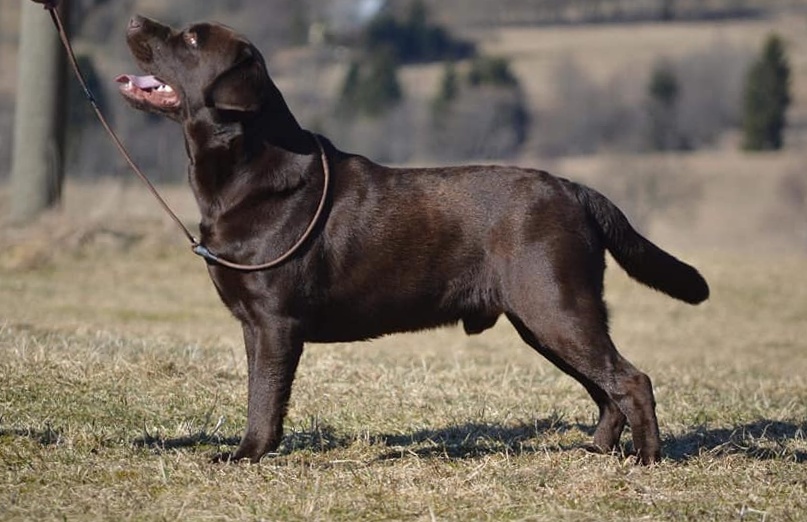 RodičeAl-grom My Nam is Bond x Felisha od Himalájského cedruAl-grom My Nam is Bond x Felisha od Himalájského cedruAl-grom My Nam is Bond x Felisha od Himalájského cedruHD AED 0/0Gen.testyVýstavyV2,V4,V2 r.CACV2,V4,V2 r.CACV2,V4,V2 r.CACZkoušky OVVR prospěl OVVR prospěl OVVR prospělMajitel Lenka Mrázková,  Lenka Mrázková,  Lenka Mrázková,  Lenka Mrázková,  Lenka Mrázková, Gump pod Žerčickým kostelem Gump pod Žerčickým kostelem Narozen6.1.2016, plnochrupý6.1.2016, plnochrupý6.1.2016, plnochrupý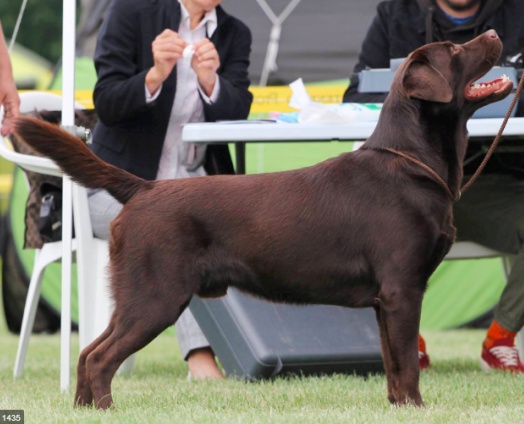 RodičeLoresho Choco By Design x Kleopatra z Českomoravské vysočinyLoresho Choco By Design x Kleopatra z Českomoravské vysočinyLoresho Choco By Design x Kleopatra z Českomoravské vysočinyHD AED 0/0Gen.testyEIC N/N , HNPK N/N , prcd-PRA N/NEIC N/N , HNPK N/N , prcd-PRA N/NEIC N/N , HNPK N/N , prcd-PRA N/NVýstavy2x Výborný2x Výborný2x VýbornýZkoušky OVVR prospěl OVVR prospěl OVVR prospělMajitel Martin Miffek,  Martin Miffek,  Martin Miffek,  Martin Miffek,  Martin Miffek, Avici Laros TexasAvici Laros TexasNarozen11.6.2016, plnochrupý11.6.2016, plnochrupý11.6.2016, plnochrupýžlutýžlutýRodičeJaguar Jacpot v.d. Weeward x Fanny Beauty of BohemiaJaguar Jacpot v.d. Weeward x Fanny Beauty of BohemiaJaguar Jacpot v.d. Weeward x Fanny Beauty of BohemiažlutýžlutýHD CED 0/0žlutýžlutýGen.testyHNPK N/N, EIC N/E (přenašeč)HNPK N/N, EIC N/E (přenašeč)HNPK N/N, EIC N/E (přenašeč)žlutýžlutýVýstavyV1 CAJC, V1 VTMV1 CAJC, V1 VTMV1 CAJC, V1 VTMžlutýžlutýZkoušky OVVR  OVVR  OVVR Majitel Patricie Fáreková,  Patricie Fáreková,  Patricie Fáreková,  Patricie Fáreková,  Patricie Fáreková, Master du Taillis MadameMaster du Taillis MadameNarozen8.7.2016, plnochrupý8.7.2016, plnochrupý8.7.2016, plnochrupý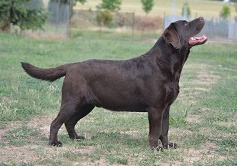 RodičeRaglan Jack Frost x Five Me Du Taillis MadameRaglan Jack Frost x Five Me Du Taillis MadameRaglan Jack Frost x Five Me Du Taillis MadameHD BED 0/0Gen.testyVýstavyCAJC,BOJ, CAC, r.CACIBCAJC,BOJ, CAC, r.CACIBCAJC,BOJ, CAC, r.CACIBZkoušky OVVR prospěl OVVR prospěl OVVR prospělMajitel Lenka Malíková,  Lenka Malíková,  Lenka Malíková,  Lenka Malíková,  Lenka Malíková, Filip Gold z OrvetuFilip Gold z OrvetuNarozen24.1.2015, chybí 1x P124.1.2015, chybí 1x P124.1.2015, chybí 1x P1žlutýžlutýRodičeNorth Light Sable Blues x Lara Gold z OrvetuNorth Light Sable Blues x Lara Gold z OrvetuNorth Light Sable Blues x Lara Gold z OrvetužlutýžlutýHD AED 0/0žlutýžlutýGen.testyžlutýžlutýVýstavy2x V2 r.CAC2x V2 r.CAC2x V2 r.CACžlutýžlutýZkoušky OVVR prospěl OVVR prospěl OVVR prospělMajitel Eva Doubravová,  Eva Doubravová,  Eva Doubravová,  Eva Doubravová,  Eva Doubravová, Golden Red Sable BluesGolden Red Sable BluesNarozen1.3.2016, plnochrupý1.3.2016, plnochrupý1.3.2016, plnochrupý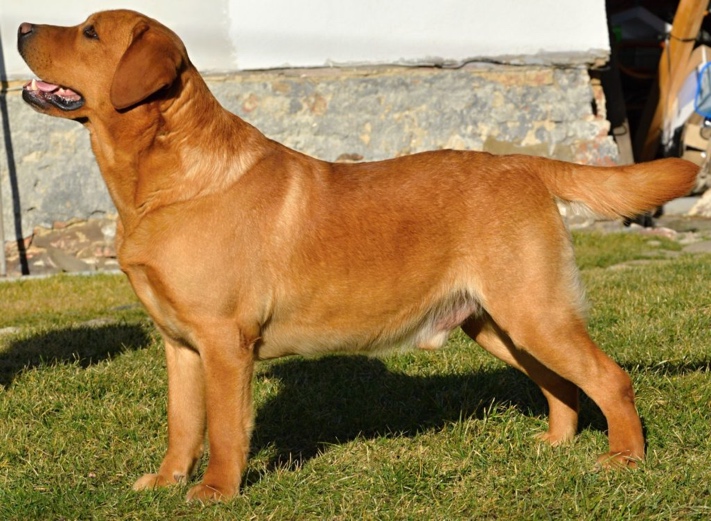 RodičeKeepsake Elton John x Red Rose Sable BluesKeepsake Elton John x Red Rose Sable BluesKeepsake Elton John x Red Rose Sable BluesHD CED 0/0Gen.testyEIC N/N prcd-PRA N/N HNPK N/N CNM N/NEIC N/N prcd-PRA N/N HNPK N/N CNM N/NEIC N/N prcd-PRA N/N HNPK N/N CNM N/NVýstavyV2, V3V2, V3V2, V3Zkoušky OVVR I.cena OVVR I.cena OVVR I.cenaMajitel Patricie Fáreková Patricie Fáreková Patricie Fáreková Patricie Fáreková Patricie FárekováApache Black LuckykayApache Black LuckykayNarozen23.1.2015, plnochrupý23.1.2015, plnochrupý23.1.2015, plnochrupýčernýčernýRodičeAldamity Why No At Queens Joy x Caroline Bleck Horské vrškyAldamity Why No At Queens Joy x Caroline Bleck Horské vrškyAldamity Why No At Queens Joy x Caroline Bleck Horské vrškyčernýčernýHD BED 0/0černýčernýGen.testyčernýčernýVýstavyčernýčernýZkoušky OVVR III.cena OVVR III.cena OVVR III.cenaMajitel Renata Schilbergerová Renata Schilbergerová Renata Schilbergerová Renata Schilbergerová Renata SchilbergerováGlen Elgin of LabgoldGlen Elgin of LabgoldNarozen25.11.201525.11.201525.11.2015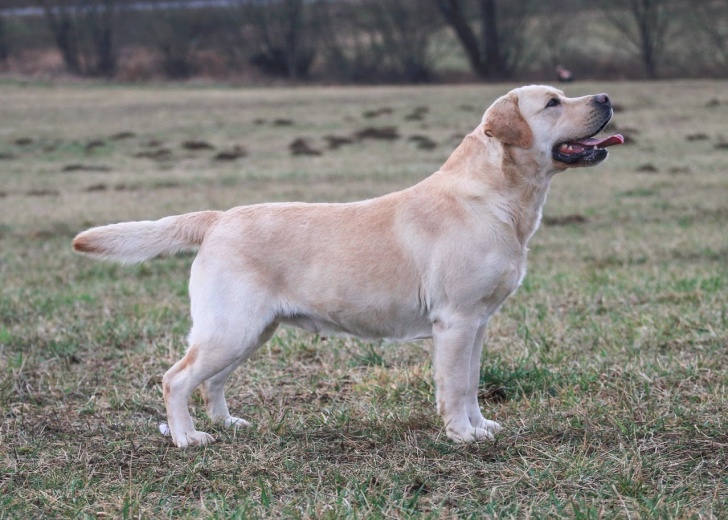 RodičeMattand Exodus x Her Majesty Molto BeneMattand Exodus x Her Majesty Molto BeneMattand Exodus x Her Majesty Molto BeneHD AED 0/0OCD ramen neg/negGen.testyEIC N/N prcd-PRA N/N HNPK N/N nenese hnědý genEIC N/N prcd-PRA N/N HNPK N/N nenese hnědý genEIC N/N prcd-PRA N/N HNPK N/N nenese hnědý genVýstavyInteršampion CIE, CIB 
Šampion CZ, A, Grandšampion CZ, Šampion ČMKU, Klubový šampion, Junior šampion CZ Interšampion CIE, CIB 
Šampion CZ, A, Grandšampion CZ, Šampion ČMKU, Klubový šampion, Junior šampion CZ Interšampion CIE, CIB 
Šampion CZ, A, Grandšampion CZ, Šampion ČMKU, Klubový šampion, Junior šampion CZ ZkouškyOVVR I.cena Vítěz zkoušek PZ I.cena OVVR I.cena Vítěz zkoušek PZ I.cena OVVR I.cena Vítěz zkoušek PZ I.cena MajitelPajerová Lucie, Okrouhlice (Havlíčkův Brod), www.caniwergis.cz Pajerová Lucie, Okrouhlice (Havlíčkův Brod), www.caniwergis.cz Pajerová Lucie, Okrouhlice (Havlíčkův Brod), www.caniwergis.cz Pajerová Lucie, Okrouhlice (Havlíčkův Brod), www.caniwergis.cz Pajerová Lucie, Okrouhlice (Havlíčkův Brod), www.caniwergis.cz Foster Marty CambrellaFoster Marty CambrellaNarozen22.6.2014, plnochrupý22.6.2014, plnochrupý22.6.2014, plnochrupý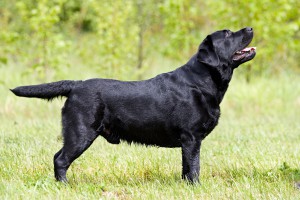 RodičeDolbia Christian Lacroix x Doreen Wicky CambrellaDolbia Christian Lacroix x Doreen Wicky CambrellaDolbia Christian Lacroix x Doreen Wicky CambrellaHD C/AED 0/0Gen.testyVýstavy2x CAC2x CAC2x CACZkoušky OVVR, KSVP III.c OVVR, KSVP III.c OVVR, KSVP III.cMajitelDenisa Hasprová,Denisa Hasprová,Denisa Hasprová,Denisa Hasprová,Denisa Hasprová,A´Charming Cooper Caniwergi´sA´Charming Cooper Caniwergi´sNarozen9.5.2012, plnochrupý9.5.2012, plnochrupý9.5.2012, plnochrupý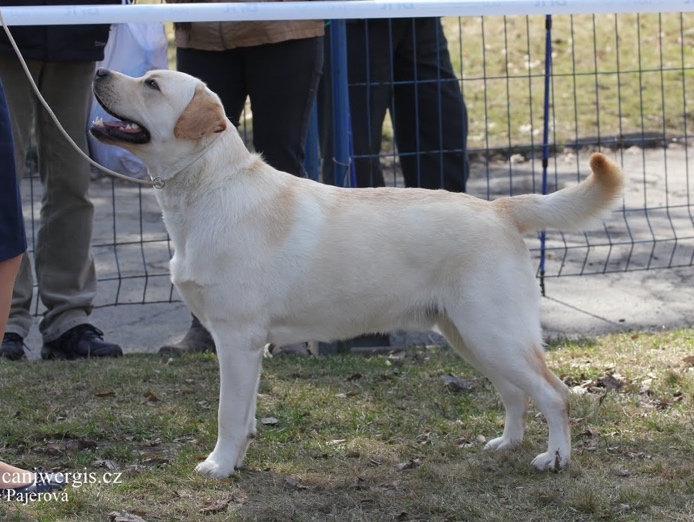 RodičeCarpenny Micah At Suttonpark x Caramelle Cream Belle MoraviaCarpenny Micah At Suttonpark x Caramelle Cream Belle MoraviaCarpenny Micah At Suttonpark x Caramelle Cream Belle MoraviaHD AED 0/0Gen.testyEIC N/NEIC N/NEIC N/NVýstavyV2, V3V2, V3V2, V3Zkoušky OVVR prospěl OVVR prospěl OVVR prospělMajitel Jan Karlík,  Jan Karlík,  Jan Karlík,  Jan Karlík,  Jan Karlík, Rubywood Point NoirRubywood Point NoirNarozen21.7.201521.7.201521.7.2015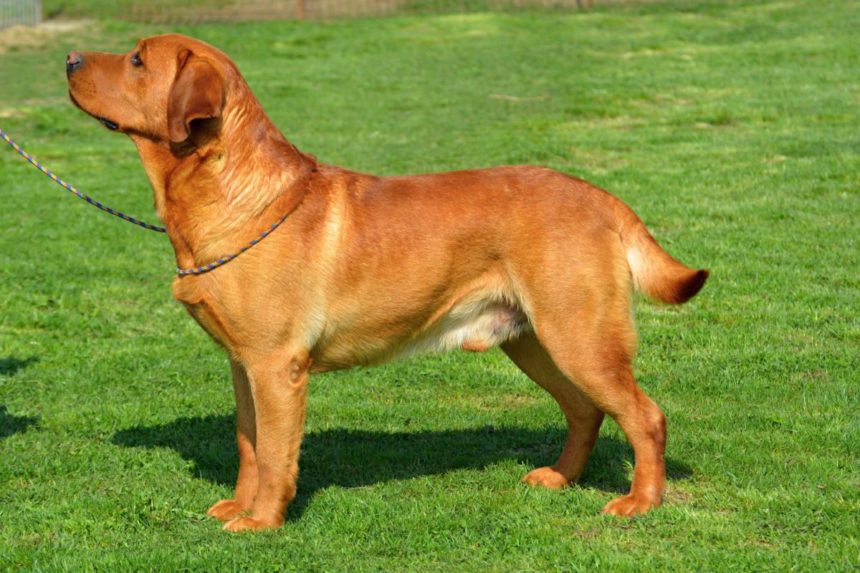 RodičeRed Hot Cyrus at Elkens x Ruby Hot Salsa of Red DiamondRed Hot Cyrus at Elkens x Ruby Hot Salsa of Red DiamondRed Hot Cyrus at Elkens x Ruby Hot Salsa of Red DiamondHD AED 0/0Gen.testyHNPK N/NHNPK N/NHNPK N/NVýstavy2x Výborný2x Výborný2x VýbornýZkoušky OVVR prospěl OVVR prospěl OVVR prospělMajitel Michaela Dočekalová,  Michaela Dočekalová,  Michaela Dočekalová,  Michaela Dočekalová,  Michaela Dočekalová, Dangerous Dario Caniwergi´s Dangerous Dario Caniwergi´s Narozen5.5.2015, chybí 2x P45.5.2015, chybí 2x P45.5.2015, chybí 2x P4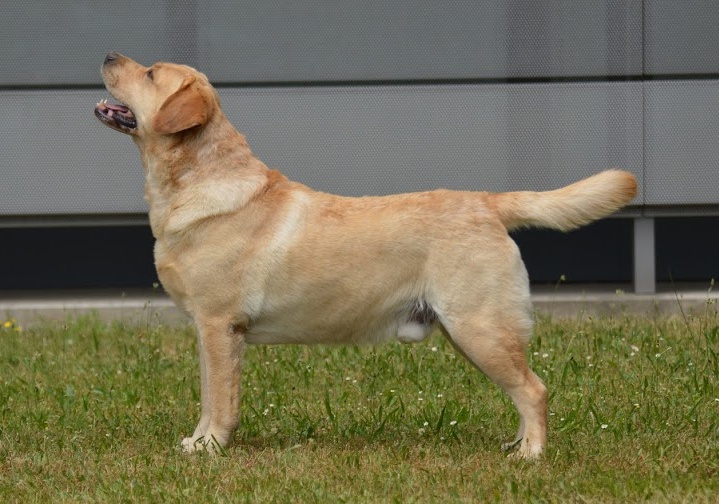 RodičeCool Boy You´re The Inspiration x A´Destined ToVictory Caniwergi´s Cool Boy You´re The Inspiration x A´Destined ToVictory Caniwergi´s Cool Boy You´re The Inspiration x A´Destined ToVictory Caniwergi´s HD AED 0/0Gen.testyEIC N/N HNPK N/N prcd-PRA N/NEIC N/N HNPK N/N prcd-PRA N/NEIC N/N HNPK N/N prcd-PRA N/NVýstavyV1 CAJC, V1 CACV1 CAJC, V1 CACV1 CAJC, V1 CACZkoušky OVVR III.cena OVVR III.cena OVVR III.cenaMajitel Josef Morávek,  Josef Morávek,  Josef Morávek,  Josef Morávek,  Josef Morávek, Dustin ze Zámek RibryDustin ze Zámek RibryNarozen3.1.2015, plnochrupý3.1.2015, plnochrupý3.1.2015, plnochrupýhnědýhnědýRodičeMajestic Royal Glade od Lužáneckého parku x Sindy ze Zámek RibryMajestic Royal Glade od Lužáneckého parku x Sindy ze Zámek RibryMajestic Royal Glade od Lužáneckého parku x Sindy ze Zámek RibryhnědýhnědýHD AED 0/0hnědýhnědýGen.testyhnědýhnědýVýstavyhnědýhnědýZkoušky OVVR, LZ, ZV OVVR, LZ, ZV OVVR, LZ, ZVMajitel Miloslav Stránský,  Miloslav Stránský,  Miloslav Stránský,  Miloslav Stránský,  Miloslav Stránský, Phillipe Gérard Blazing DiamondPhillipe Gérard Blazing DiamondNarozen19.3.2015, plnochrupý19.3.2015, plnochrupý19.3.2015, plnochrupý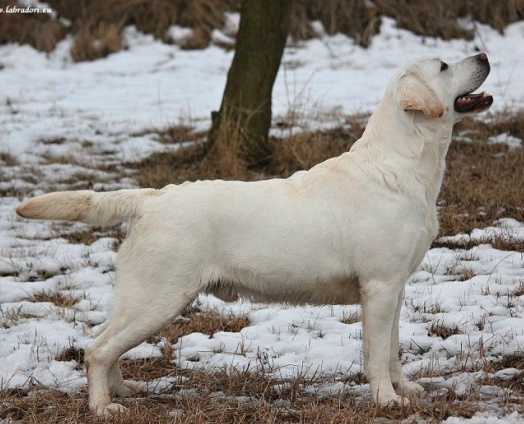 RodičeA'Top Secret Sun in Their Eyes x Eimee Blazing DiamondA'Top Secret Sun in Their Eyes x Eimee Blazing DiamondA'Top Secret Sun in Their Eyes x Eimee Blazing DiamondHD AED 0/0Gen.testyHNPK N/NHNPK N/NHNPK N/NVýstavyV1 CAC, VV1 CAC, VV1 CAC, VZkoušky OVVR prospěl OVVR prospěl OVVR prospělMajitel Helena Košuličová,  Helena Košuličová,  Helena Košuličová,  Helena Košuličová,  Helena Košuličová, Edgar English Spy of DashbyEdgar English Spy of DashbyNarozen11.4.2014, chybí 2x P3 nahoře11.4.2014, chybí 2x P3 nahoře11.4.2014, chybí 2x P3 nahořežlutýžlutýRodičeSecret Moment at Alkhamhurst x Bally Beatricia of DashbySecret Moment at Alkhamhurst x Bally Beatricia of DashbySecret Moment at Alkhamhurst x Bally Beatricia of DashbyžlutýžlutýHD AED 2/1 žlutýžlutýGen.testyžlutýžlutýVýstavyV1, 2x V2, V3V1, 2x V2, V3V1, 2x V2, V3žlutýžlutýZkoušky 6x SZVP,32x PZ, LZ, 2x ZPR 6x SZVP,32x PZ, LZ, 2x ZPR 6x SZVP,32x PZ, LZ, 2x ZPRMajitelDagmar Götzová Dagmar Götzová Dagmar Götzová Dagmar Götzová Dagmar Götzová Autumn Gold LuckykayAutumn Gold LuckykayNarozen23.1.2015, plnochrupý23.1.2015, plnochrupý23.1.2015, plnochrupý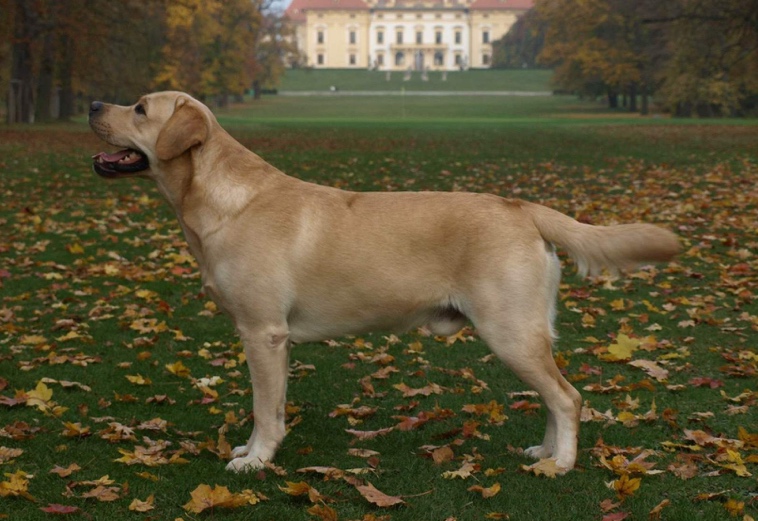 RodičeAldamity Why No At Queens Joy x Caroline Bleck Horské vrškyAldamity Why No At Queens Joy x Caroline Bleck Horské vrškyAldamity Why No At Queens Joy x Caroline Bleck Horské vrškyHD CED 0/0Gen.testyVýstavy5x Výborný5x Výborný5x VýbornýZkoušky OVVR II.cena OVVR II.cena OVVR II.cenaMajitel Martina Špačková,  Martina Špačková,  Martina Špačková,  Martina Špačková,  Martina Špačková, Hor Star z Českomoravské vysočinyHor Star z Českomoravské vysočinyNarozen10.5.2014, plnochrupý10.5.2014, plnochrupý10.5.2014, plnochrupýčernýčernýRodičeWilson od Himalájského cedru x Q.Kleopatra z Českomoravské vysočinyWilson od Himalájského cedru x Q.Kleopatra z Českomoravské vysočinyWilson od Himalájského cedru x Q.Kleopatra z Českomoravské vysočinyčernýčernýHD AED 0/0	OCD ramen neg/negčernýčernýGen.testyčernýčernýVýstavy2x Výborná2x Výborná2x VýbornáčernýčernýZkoušky OVVR II.cena OVVR II.cena OVVR II.cenaMajitelMarcela Blažková,  Marcela Blažková,  Marcela Blažková,  Marcela Blažková,  Marcela Blažková,  Alaric Eden loci Alaric Eden loci Narozen10.3.2015, plnochrupý10.3.2015, plnochrupý10.3.2015, plnochrupý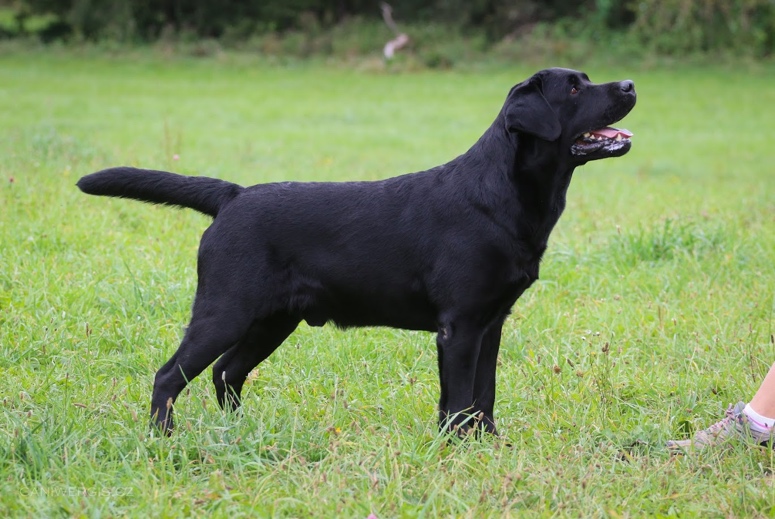 RodičeUpwards Joyful Jalle x Breathtaking View Spatio-TemporalUpwards Joyful Jalle x Breathtaking View Spatio-TemporalUpwards Joyful Jalle x Breathtaking View Spatio-TemporalHD AED 0/0Gen.testyEIC N/N, HNPK N/N, prcd-PRA N/N, vloha pro žlutou i hnědou barvuEIC N/N, HNPK N/N, prcd-PRA N/N, vloha pro žlutou i hnědou barvuEIC N/N, HNPK N/N, prcd-PRA N/N, vloha pro žlutou i hnědou barvuVýstavyV1 CAJC, V
Šampion SK, Grandšampion SK, Junior šampion CZV1 CAJC, V
Šampion SK, Grandšampion SK, Junior šampion CZV1 CAJC, V
Šampion SK, Grandšampion SK, Junior šampion CZZkoušky OVVR prospěl OVVR prospěl OVVR prospělMajitel Eva Horká, http://www.edenloci.cz/alaric.html Eva Horká, http://www.edenloci.cz/alaric.html Eva Horká, http://www.edenloci.cz/alaric.html Eva Horká, http://www.edenloci.cz/alaric.html Eva Horká, http://www.edenloci.cz/alaric.htmlAron Strong LuckykayAron Strong LuckykayNarozen23.1.2015, plnochrupý23.1.2015, plnochrupý23.1.2015, plnochrupý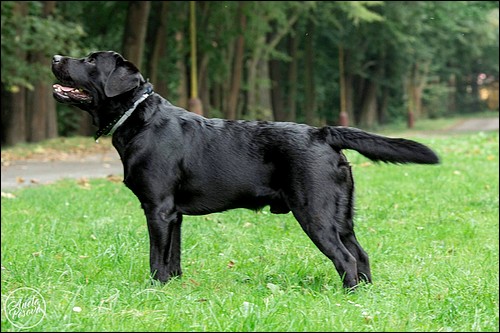 RodičeAldamity Why No At Queens Joy x Caroline Bleck Horské vrškyAldamity Why No At Queens Joy x Caroline Bleck Horské vrškyAldamity Why No At Queens Joy x Caroline Bleck Horské vrškyHD BED 0/0Gen.testyVýstavy2x Výborný2x Výborný2x VýbornýZkoušky OVVR III.cena OVVR III.cena OVVR III.cenaMajitel Jiřina Hrubá,  Jiřina Hrubá,  Jiřina Hrubá,  Jiřina Hrubá,  Jiřina Hrubá, Carlos Eganna Carlos Eganna Narozen13.6.2014, plnochrupý13.6.2014, plnochrupý13.6.2014, plnochrupý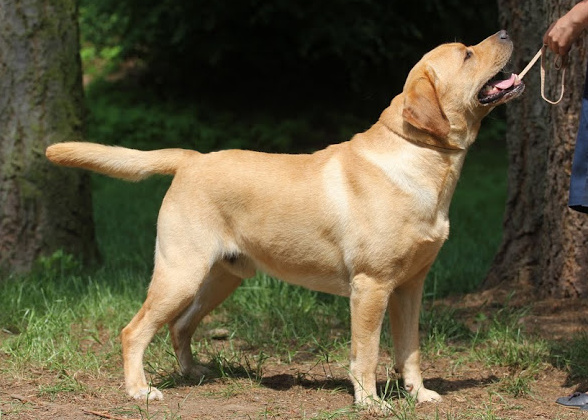 RodičeA´Future is Flynn Caniwergi´s x Isabella z Temné jeskyněA´Future is Flynn Caniwergi´s x Isabella z Temné jeskyněA´Future is Flynn Caniwergi´s x Isabella z Temné jeskyněHD AED 0/0Gen.testyEIC N/E přenašečEIC N/E přenašečEIC N/E přenašečVýstavy2x Výborný2x Výborný2x VýbornýZkoušky OVVR prospěl OVVR prospěl OVVR prospělMajitel Šárka Voců Šárka Voců Šárka Voců Šárka Voců Šárka VocůCountryside Cowboy Caniwergi´sCountryside Cowboy Caniwergi´sNarozen3.8.2014, plnochrupý3.8.2014, plnochrupý3.8.2014, plnochrupý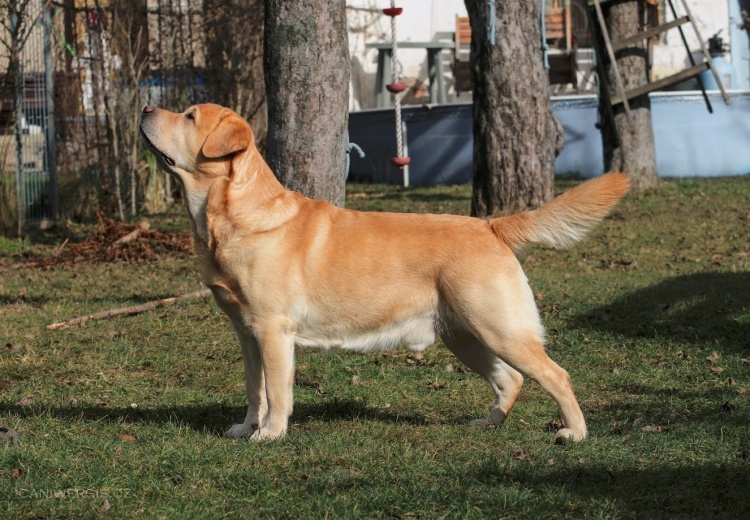 RodičeDancing Dreamwever v.d.Weeward x Caramelle Cream Belle MoraviaDancing Dreamwever v.d.Weeward x Caramelle Cream Belle MoraviaDancing Dreamwever v.d.Weeward x Caramelle Cream Belle MoraviaHD AED 0/0Gen.testyEIC N/E, HNPK N/N, prcd-PRA N/NEIC N/E, HNPK N/N, prcd-PRA N/NEIC N/E, HNPK N/N, prcd-PRA N/NVýstavyVýborný 2 r.CAC, Výborný 2Výborný 2 r.CAC, Výborný 2Výborný 2 r.CAC, Výborný 2Zkoušky OVVR prospěl, ZVP I.cena CACT, Vítěz zkoušek OVVR prospěl, ZVP I.cena CACT, Vítěz zkoušek OVVR prospěl, ZVP I.cena CACT, Vítěz zkoušekMajitel Diana a Robert Štolbovi, www.caniwergis.cz Diana a Robert Štolbovi, www.caniwergis.cz Diana a Robert Štolbovi, www.caniwergis.cz Diana a Robert Štolbovi, www.caniwergis.cz Diana a Robert Štolbovi, www.caniwergis.czCalvin Black z OrvetuCalvin Black z OrvetuNarozen20.3.2014, plnochrupý20.3.2014, plnochrupý20.3.2014, plnochrupýčernýčernýRodičeNorth Light Sable Blues x Omega z Dančí stráně North Light Sable Blues x Omega z Dančí stráně North Light Sable Blues x Omega z Dančí stráně černýčernýHD AED 0/0černýčernýGen.testyčernýčernýVýstavyV, V2, V3V, V2, V3V, V2, V3černýčernýZkouškyOVVR - prospěl, ZOP - VDOVVR - prospěl, ZOP - VDOVVR - prospěl, ZOP - VDMajitelIvana Kulikovská Kadlecová Ivana Kulikovská Kadlecová Ivana Kulikovská Kadlecová Ivana Kulikovská Kadlecová Ivana Kulikovská Kadlecová Apollon BeretynaApollon BeretynaNarozen14.4.2014, plnochrupý14.4.2014, plnochrupý14.4.2014, plnochrupýčernýčernýRodičeKeepers od Himalájského cedru x Rena Joy Inthaka BohemiaKeepers od Himalájského cedru x Rena Joy Inthaka BohemiaKeepers od Himalájského cedru x Rena Joy Inthaka BohemiačernýčernýHD AED 0/0černýčernýGen.testyčernýčernýVýstavy2x VD2x VD2x VDčernýčernýZkoušky OVVR II.cena OVVR II.cena OVVR II.cenaMajitel Ivo Sloup, Ivo Sloup, Ivo Sloup, Ivo Sloup, Ivo Sloup,Arapaho Shelf LavondyssArapaho Shelf LavondyssNarozen19.6.2013, plnochrupý19.6.2013, plnochrupý19.6.2013, plnochrupýčernýčernýRodičeBlackthorn Biham x Conneywarren CodyBlackthorn Biham x Conneywarren CodyBlackthorn Biham x Conneywarren CodyčernýčernýHD AED 0/0OCD ramen neg/negčernýčernýGen.testyčernýčernýVýstavy2x VD2x VD2x VDčernýčernýZkoušky OVVR I.cena, ZV I.cena OVVR I.cena, ZV I.cena OVVR I.cena, ZV I.cenaMajitel Martin Incédi,  Martin Incédi,  Martin Incédi,  Martin Incédi,  Martin Incédi, Cador of Cornwall Caniwergi´s Cador of Cornwall Caniwergi´s Narozen3.8.2014, plnochrupý3.8.2014, plnochrupý3.8.2014, plnochrupý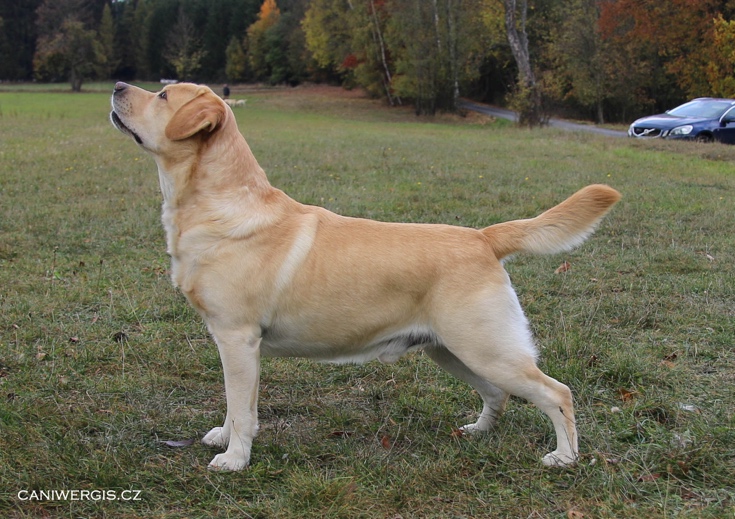 RodičeDancing Dreamwever v.d.Weeward x Caramelle Cream Belle MoraviaDancing Dreamwever v.d.Weeward x Caramelle Cream Belle MoraviaDancing Dreamwever v.d.Weeward x Caramelle Cream Belle MoraviaHD AED 0/0OCD ramen neg/negGen.testyEIC N/E HNPK N/N prcd-PRA N/NEIC N/E HNPK N/N prcd-PRA N/NEIC N/E HNPK N/N prcd-PRA N/NVýstavyJunior šampion CZ
4x Výborný, 2x 1 CAJC, CACJunior šampion CZ
4x Výborný, 2x 1 CAJC, CACJunior šampion CZ
4x Výborný, 2x 1 CAJC, CACZkoušky OVVR prospěl, PZ  OVVR prospěl, PZ  OVVR prospěl, PZ Majitel Dana Houbová, www.caniwergis.cz Dana Houbová, www.caniwergis.cz Dana Houbová, www.caniwergis.cz Dana Houbová, www.caniwergis.cz Dana Houbová, www.caniwergis.czMister Magoo z Grodu Hrabiego MalmesburyMister Magoo z Grodu Hrabiego MalmesburyNarozen26.10.2014, plnochrupý26.10.2014, plnochrupý26.10.2014, plnochrupý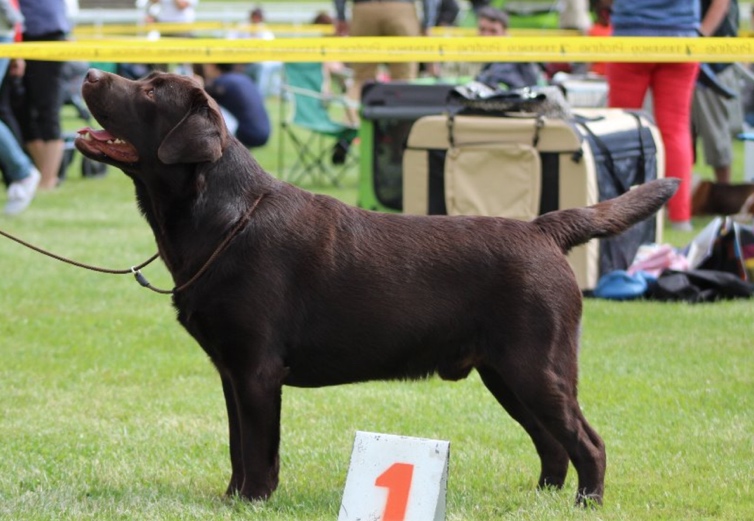 RodičeBournhall's on the Waterfront x Alice in Wonderland z Grodu Hrabiego MalmesburyBournhall's on the Waterfront x Alice in Wonderland z Grodu Hrabiego MalmesburyBournhall's on the Waterfront x Alice in Wonderland z Grodu Hrabiego MalmesburyHD AED 0/0Gen.testyVýstavyV2, V2 res.CAC, V3V2, V2 res.CAC, V3V2, V2 res.CAC, V3Zkoušky VVR - II.c, PZ -III.c VVR - II.c, PZ -III.c VVR - II.c, PZ -III.cMajitel Naděžda Zimová,  Naděžda Zimová,  Naděžda Zimová,  Naděžda Zimová,  Naděžda Zimová, Chesnut Hunter od Himalájského cedruChesnut Hunter od Himalájského cedruNarozen28.6.2014, plnochrupý28.6.2014, plnochrupý28.6.2014, plnochrupý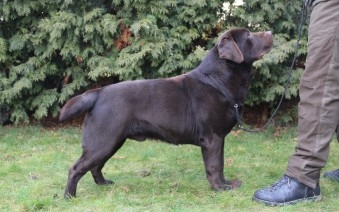 RodičeKing Fields Dark Puma x Sue od Himalájského cedruKing Fields Dark Puma x Sue od Himalájského cedruKing Fields Dark Puma x Sue od Himalájského cedruHD AED 0/0Gen.testyVýstavyV1, CAC; V4 - 2x, VV1, CAC; V4 - 2x, VV1, CAC; V4 - 2x, VZkoušky OVVR I.cena OVVR I.cena OVVR I.cenaMajitel Hana Klubalová,  Hana Klubalová,  Hana Klubalová,  Hana Klubalová,  Hana Klubalová, Gremlin z HelfštýnaGremlin z HelfštýnaNarozen19.11.2014, chybí P419.11.2014, chybí P419.11.2014, chybí P4černýčernýRodičeMallorn's Roque's Gallery x Káča z Vltavotýnských lesůMallorn's Roque's Gallery x Káča z Vltavotýnských lesůMallorn's Roque's Gallery x Káča z Vltavotýnských lesůčernýčernýHD AED 0/0černýčernýGen.testyčernýčernýVýstavy2x V, V32x V, V32x V, V3černýčernýZkoušky OVVR II.cena OVVR II.cena OVVR II.cenaMajitel Martin Blaschke Martin Blaschke Martin Blaschke Martin Blaschke Martin BlaschkeGreedigut z HelfštýnaGreedigut z HelfštýnaNarozen19.11.2014, plnochrupý19.11.2014, plnochrupý19.11.2014, plnochrupýčernýčernýRodičeMallorn's Roque's Gallery x Káča z Vltavotýnských lesůMallorn's Roque's Gallery x Káča z Vltavotýnských lesůMallorn's Roque's Gallery x Káča z Vltavotýnských lesůčernýčernýHD AED 0/0černýčernýGen.testyčernýčernýVýstavyV, V3, V4V, V3, V4V, V3, V4černýčernýZkoušky OVVR - I.c, PZ - III.c OVVR - I.c, PZ - III.c OVVR - I.c, PZ - III.cMajitel Martin Blaschke,  Martin Blaschke,  Martin Blaschke,  Martin Blaschke,  Martin Blaschke, Lee Grand SarbletLee Grand SarbletNarozen19.8.2013, chybí 1x P319.8.2013, chybí 1x P319.8.2013, chybí 1x P3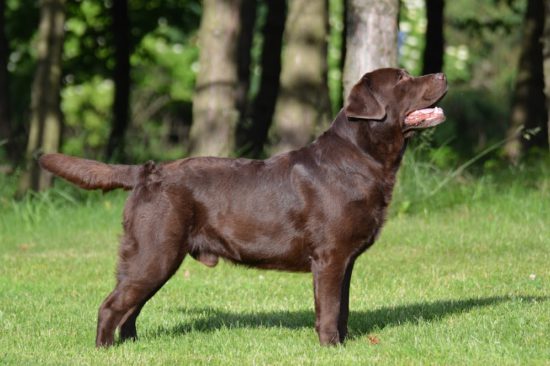 RodičeLabry Berry Scherbet at Play Mor x Octavia Olympy Kelečský pokladLabry Berry Scherbet at Play Mor x Octavia Olympy Kelečský pokladLabry Berry Scherbet at Play Mor x Octavia Olympy Kelečský pokladHD AED 0/0Gen.testyEIC N/N, HNPK N/N prcd-PRA N/NEIC N/N, HNPK N/N prcd-PRA N/NEIC N/N, HNPK N/N prcd-PRA N/NVýstavy4x V3, V2 res. CAC, V, 2x VN1Šampion CZ,SK4x V3, V2 res. CAC, V, 2x VN1Šampion CZ,SK4x V3, V2 res. CAC, V, 2x VN1Šampion CZ,SKZkoušky ZV - I.c, PZ - I.c, SZVP – II.c ZV - I.c, PZ - I.c, SZVP – II.c ZV - I.c, PZ - I.c, SZVP – II.cMajitel David Šihor David Šihor David Šihor David Šihor David ŠihorAvar Black-Magic LuckykayAvar Black-Magic LuckykayNarozen23.1.2015, plnochrupý23.1.2015, plnochrupý23.1.2015, plnochrupý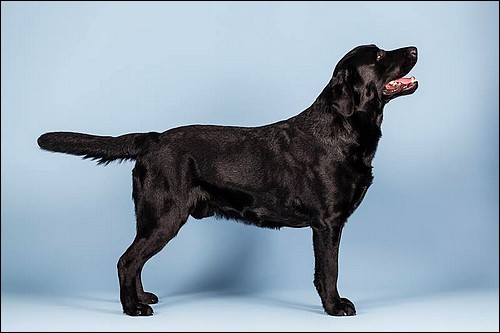 RodičeAldamity Why No At Queens Joy x Caroline Bleck Horské vrškyAldamity Why No At Queens Joy x Caroline Bleck Horské vrškyAldamity Why No At Queens Joy x Caroline Bleck Horské vrškyHD AED 0/0Gen.testyVýstavyV4, V1 CAJCV4, V1 CAJCV4, V1 CAJCZkoušky OVVR I.cena OVVR I.cena OVVR I.cenaMajitel Jiří Čech Jiří Čech Jiří Čech Jiří Čech Jiří ČechAmigo Beretyna Amigo Beretyna Narozen14.4.2014, plnochrupý14.4.2014, plnochrupý14.4.2014, plnochrupýhnědýhnědýRodičeKeepers od Himalájského cedru x Rena Joy Inthaka BohemiaKeepers od Himalájského cedru x Rena Joy Inthaka BohemiaKeepers od Himalájského cedru x Rena Joy Inthaka BohemiahnědýhnědýHD AED 0/0hnědýhnědýGen.testyhnědýhnědýVýstavyV2, 2x V3, VD4V2, 2x V3, VD4V2, 2x V3, VD4hnědýhnědýZkoušky OVVR - I.c, PZ - I.c OVVR - I.c, PZ - I.c OVVR - I.c, PZ - I.cMajitel Hana Klubalová Hana Klubalová Hana Klubalová Hana Klubalová Hana KlubalováX-Night Dream Sun in their eyesX-Night Dream Sun in their eyesNarozen6.12.2012, plnochrupý6.12.2012, plnochrupý6.12.2012, plnochrupý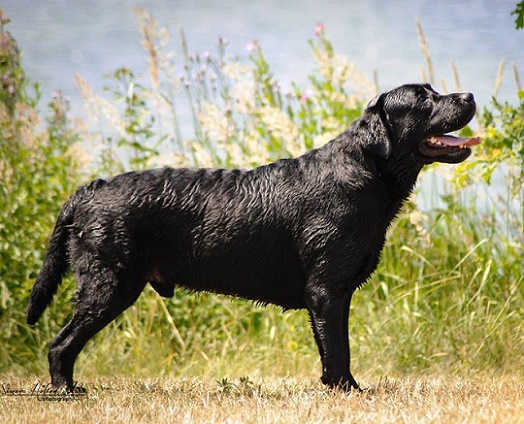 RodičeMallorn´s Rogue´s Gallery x Philipstown Moon SceneMallorn´s Rogue´s Gallery x Philipstown Moon SceneMallorn´s Rogue´s Gallery x Philipstown Moon SceneHD A/BED 0/0Gen.testyPrcd-PRA N/N, EIC N/N Prcd-PRA N/N, EIC N/N Prcd-PRA N/N, EIC N/N VýstavyV2- res CAC 2xV2- res CAC 2xV2- res CAC 2xZkoušky OVVR prospěl OVVR prospěl OVVR prospělMajitel Vladana Videcká, Vladana Videcká, Vladana Videcká, Vladana Videcká, Vladana Videcká,Bradstone´s Blaze of GloryBradstone´s Blaze of GloryNarozen13.9.2010, plnochrupý13.9.2010, plnochrupý13.9.2010, plnochrupý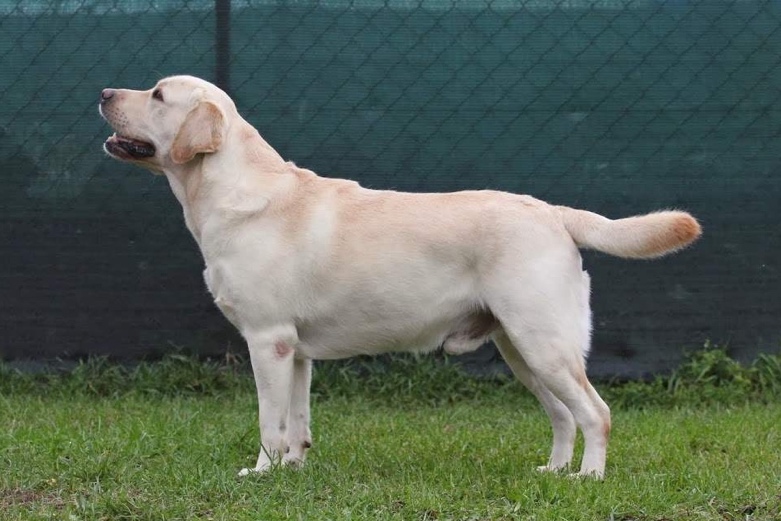 RodičeLudalor Lunar Orbit x Bradstone´s Que SeraLudalor Lunar Orbit x Bradstone´s Que SeraLudalor Lunar Orbit x Bradstone´s Que SeraHD AED 0/0Gen.testyPrcd-PRA N/N EIC N/N HNPK N/NPrcd-PRA N/N EIC N/N HNPK N/NPrcd-PRA N/N EIC N/N HNPK N/NVýstavyV1- CAC- 2x, V2- res CAC- 2xV1- CAC- 2x, V2- res CAC- 2xV1- CAC- 2x, V2- res CAC- 2xZkoušky OVVR I.cena OVVR I.cena OVVR I.cenaMajitel Radka Ulmannová, www.bellemoravia.cz Radka Ulmannová, www.bellemoravia.cz Radka Ulmannová, www.bellemoravia.cz Radka Ulmannová, www.bellemoravia.cz Radka Ulmannová, www.bellemoravia.czRogester Rob RoyRogester Rob RoyNarozen21.5.2012, chybí 1x P321.5.2012, chybí 1x P321.5.2012, chybí 1x P3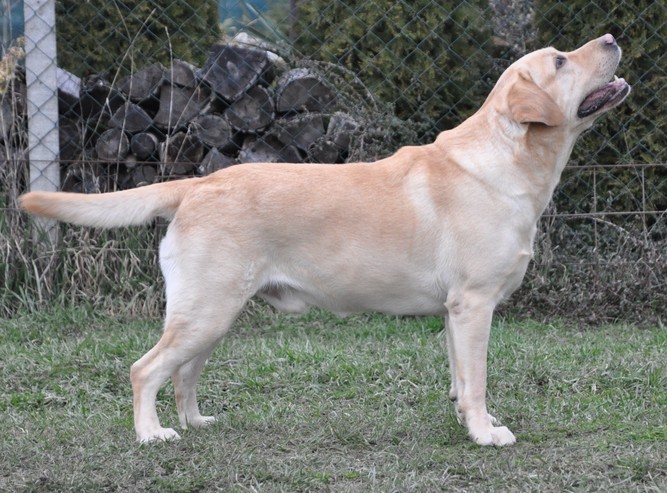 RodičeLenches Wordsworth x Poolstead PulignyLenches Wordsworth x Poolstead PulignyLenches Wordsworth x Poolstead PulignyHD AED 0/0Gen.testyEIC N/NEIC N/NEIC N/NVýstavyV, V3V, V3V, V3Zkoušky OVVR I.cena OVVR I.cena OVVR I.cenaMajitel Radka Ulmannová, www.bellemoravia.cz Radka Ulmannová, www.bellemoravia.cz Radka Ulmannová, www.bellemoravia.cz Radka Ulmannová, www.bellemoravia.cz Radka Ulmannová, www.bellemoravia.czSretlaw Yellow CamaroSretlaw Yellow CamaroNarozen7.12.2012, chybí 1x P17.12.2012, chybí 1x P17.12.2012, chybí 1x P1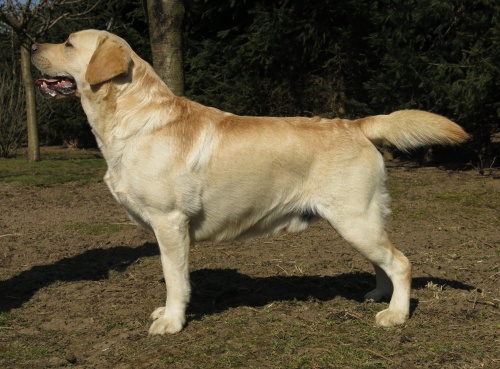 RodičeRocheby Statesman x Stretlaw ThunderballRocheby Statesman x Stretlaw ThunderballRocheby Statesman x Stretlaw ThunderballHD AED 0/0Gen.testyEIC N/N HNPK N/N CNM N/NEIC N/N HNPK N/N CNM N/NEIC N/N HNPK N/N CNM N/NVýstavyV1, V2- res CACV1, V2- res CACV1, V2- res CACZkoušky OVVR I.cena OVVR I.cena OVVR I.cenaMajitel Michaela Dočekalová,  Michaela Dočekalová,  Michaela Dočekalová,  Michaela Dočekalová,  Michaela Dočekalová, Glenn Blazing DiamondGlenn Blazing DiamondNarozen25.10.2011, plnochrupý25.10.2011, plnochrupý25.10.2011, plnochrupý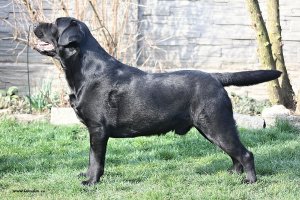 RodičeMallorn´s Rogue´s Gallery x X´Black Jambi Sun in Their EyesMallorn´s Rogue´s Gallery x X´Black Jambi Sun in Their EyesMallorn´s Rogue´s Gallery x X´Black Jambi Sun in Their EyesHD AED 0/0Nese pouze žlutý genGen.testyPrcd-PRA N/N EIC N/N HNPK N/E (přenašeč)Prcd-PRA N/N EIC N/N HNPK N/E (přenašeč)Prcd-PRA N/N EIC N/N HNPK N/E (přenašeč)VýstavyV1, V2 r.CACV1, V2 r.CACV1, V2 r.CACZkoušky OVVR I.cena OVVR I.cena OVVR I.cenaMajitel Helena Košuličová,  Helena Košuličová,  Helena Košuličová,  Helena Košuličová,  Helena Košuličová, Cute Merlin Bally of DashbyCute Merlin Bally of DashbyNarozen13.12.2011, chybí P313.12.2011, chybí P313.12.2011, chybí P3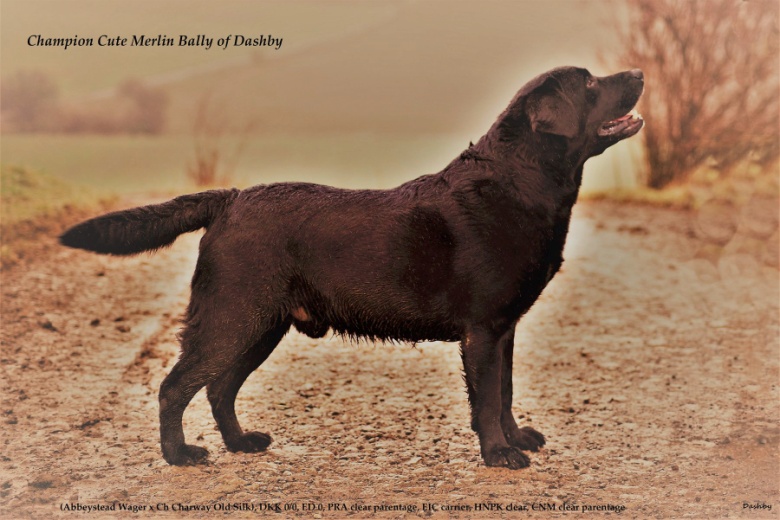 RodičeAbbeystead Wager x Charway Old SilkAbbeystead Wager x Charway Old SilkAbbeystead Wager x Charway Old SilkHD AED 0/0Gen.testyHNPK clear, EIC carrierHNPK clear, EIC carrierHNPK clear, EIC carrierVýstavyV4, V, V1, CAJC- BOJ, V1- CAJC, V2, V1- CAJC- BOJ-KVMV4, V, V1, CAJC- BOJ, V1- CAJC, V2, V1- CAJC- BOJ-KVMV4, V, V1, CAJC- BOJ, V1- CAJC, V2, V1- CAJC- BOJ-KVMZkoušky OVVR prospěl OVVR prospěl OVVR prospělMajitel Dagmar Götzová Dagmar Götzová Dagmar Götzová Dagmar Götzová Dagmar GötzováBuddy Brown Belle Moravia Buddy Brown Belle Moravia Narozen7.3.2009, plnochrupý7.3.2009, plnochrupý7.3.2009, plnochrupý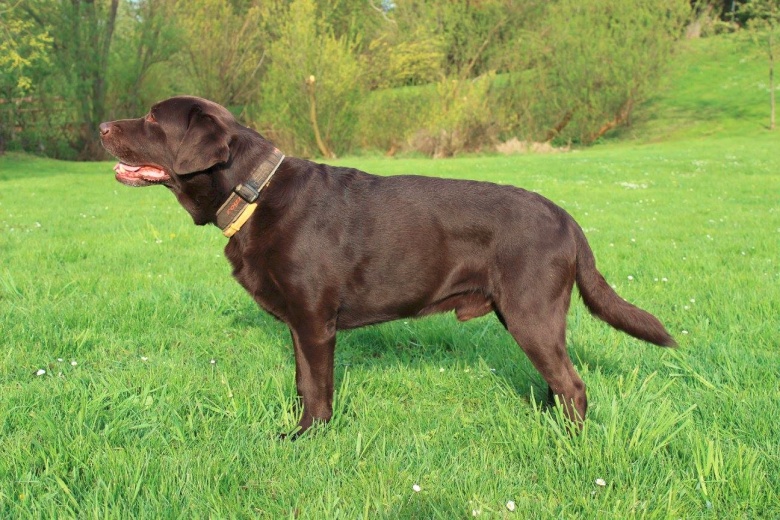 RodičeHD AED 0/0Gen.testyEIC N/N prcd-PRA N/N CNM N/NEIC N/N prcd-PRA N/N CNM N/NEIC N/N prcd-PRA N/N CNM N/NVýstavy2x V1 CAC2x V1 CAC2x V1 CACZkoušky OVVR prospěl OVVR prospěl OVVR prospělMajitelNarozenRodičeHD AED 0/0Gen.testyVýstavyZkoušky OVVR I.cena OVVR I.cena OVVR I.cenaMajitel